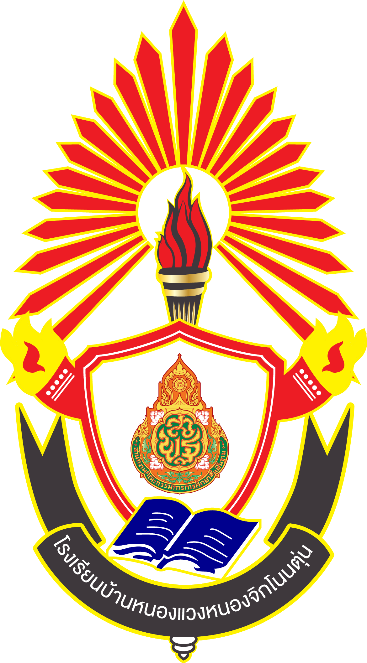 แผนปฏิบัติการป้องกันการทุจริตโรงเรียนบ้านหนองแวงหนองจิกโนนตุ่นประจำปีงบประมาณ พ.ศ. 2566คำนำ	แผนปฏิบัติการป้องกันการทุจริต โรงเรียนบ้านหนองแวงหนองจิกโนนตุ่น
ประจำปีงบประมาณ พ.ศ. 2566 ดำเนินการภายใต้โครงการเสริมสร้างคุณธรรม จริยธรรม และธรรมาภิบาล
ในสถานศึกษาและสำนักงานเขตพื้นที่การศึกษา ซึ่งสอดคล้องกับยุทธศาสตร์ชาติ และแผนแม่บทภายใต้ยุทธศาสตร์ชาติ ประเด็นการต่อต้านการทุจริตและประพฤติมิชอบ 	แผนปฏิบัติการป้องกันการทุจริต โรงเรียนบ้านหนองแวงหนองจิกโนนตุ่น ประจำปีงบประมาณ พ.ศ. 2566 ประกอบด้วยสาระสำคัญ คือ ส่วนที่ 1 บทนำ นำเสนอความเป็นมาการป้องกันการทุจริต บทวิเคราะห์สถานการณ์ทุจริต ผลการประเมินคุณธรรมและความโปร่งใสในการดำเนินงานของสถานศึกษา (ITA) ประจำปีงบประมาณ พ.ศ. 2565 ส่วนที่ 2 บริบทที่เกี่ยวข้อง ได้แก่ ยุทธศาสตร์ชาติ นโยบาย และคำสั่งที่เกี่ยวข้อง ส่วนที่ 3 แผนปฏิบัติการป้องกันการทุจริต โรงเรียนบ้านหนองแวงหนองจิกโนนตุ่นประจำปีงบประมาณ พ.ศ. 2566 แสดงรายละเอียดวิสัยทัศน์ พันธกิจ และยุทธศาสตร์ของแผนปฏิบัติการฯ ดังกล่าว ความเชื่อมโยงของการจัดทำแผน และข้อมูลชื่อโครงการ ตัวชี้วัดและค่าเป้าหมาย และงบประมาณ	ขอขอบพระคุณหน่วยงานและผู้มีส่วนเกี่ยวข้องที่ให้ความร่วมมือในการจัดทำแผนปฏิบัติการป้องกัน
การทุจริต โรงเรียนบ้านหนองแวงหนองจิกโนนตุ่นประจำปีงบประมาณ พ.ศ. 2566 จนสำเร็จ เพื่อเป็นกรอบทิศทางในการดำเนินการป้องกันการทุจริตที่สอดคล้องกับยุทธศาสตร์ชาติ และนโยบายสำคัญ อันจะส่งผลให้การทุจริตในการปฏิบัติราชการลดน้อยลง                                                                                             โรงเรียนบ้านหนองแวงหนองจิกโนนตุ่นส่วนที่ 1 บทนำความเป็นมา	การทุจริตในสังคมไทยระหว่างช่วงเวลากว่าทศวรรษ ส่งผลเสียต่อประเทศอย่างมหาศาลและเป็นอุปสรรคสำคัญต่อการพัฒนาเศรษฐกิจ สังคม การเมือง ในทุกมิติ รูปแบบการทุจริตจากเดิมที่เป็นทุจริตทางตรงไม่ซับซ้อน อาทิ การรับสินบน การจัดซื้อจัดจ้าง ในปัจจุบันได้ปรับเปลี่ยนเป็นการทุจริตที่ซับซ้อนมากขึ้นตัวอย่างเช่น การทุจริตเชิงนโยบาย การทุจริตข้ามแดนข้ามชาติ ซึ่งเชื่อมโยงไปสู่อาชญากรรมอื่น ๆ มากมายและส่งผลกระทบทางลบ
ในวงกว้าง	ปัจจุบัน ทุกภาคส่วนในสังคมมีความตื่นตัวและเข้ามามีส่วนร่วมในการป้องกันและปราบปรามการทุจริต
ตามบทบาทและภาระหน้าที่ของตนเองเพิ่มมากขึ้น อย่างไรก็ตาม การรับรู้การทุจริตของประเทศไทยยังจำเป็นต้องได้รับการพัฒนา อันสะท้อนได้จากดัชนีการรับรู้การทุจริตของประเทศไทยจากข้อมูลดัชนีวัดภาพลักษณ์คอร์รัปชัน (Corruption Perceptions Index: CPI) ปี 2564 ประเทศไทยได้ 35 คะแนน โดยมีคะแนนน้อยกว่าปี 2563 โดยในปีนี้จัดอยู่ในอันดับที่ 110 ของโลก จากจำนวนทั้งหมด 180 ประเทศทั่วโลก แสดงให้เห็นว่า ประเทศไทยยังมีการทุจริตคอร์รัปชันอยู่ในระดับสูง และสมควรได้รับการแก้ไขอย่างเร่งด่วน ซึ่งแผนแม่บทภายใต้ยุทธศาสตร์ชาติ ประเด็น การต่อต้านการทุจริตและประพฤติมิชอบ ได้กำหนดเป้าหมายหลักเพื่อให้ภาครัฐมีความโปร่งใส ปลอดการทุจริตและประพฤติมิชอบ ผ่านการพัฒนาคนและการพัฒนาระบบ เพื่อป้องกันการทุจริตและประพฤติมิชอบ โดยให้ความสำคัญกับการปรับและหล่อหลอมพฤติกรรม “คน” ทุกกลุ่ม ในสังคมให้มีจิตสำนึกและพฤติกรรมยึดมั่นในความซื่อสัตย์สุจริต และการส่งเสริมการพัฒนานวัตกรรมในการ ต่อต้านการทุจริตในหน่วยงานภาครัฐที่เหมาะสมกับบริบท สภาพปัญหา และพลวัตการทุจริตของแต่ละ หน่วยงาน รวมทั้งการเพิ่มประสิทธิภาพการดำเนินงานของกระบวนการและกลไกที่เกี่ยวข้องในการปราบปรามการทุจริต สร้างวัฒนธรรมต่อต้านการทุจริต ยกระดับธรรมาภิบาลในการบริหารจัดการทุกภาคส่วนแบบบูรณาการและปฏิรูปกระบวนการป้องกันและปราบปรามการทุจริตทั้งระบบ ให้มีมาตรฐานสากล เพื่อสร้างสังคมที่มีพฤติกรรมร่วมต้านการทุจริตในวงกว้าง และมีปัจจัยความสำเร็จในการบรรลุวัตถุประสงค์ คือ ทุกภาคส่วนร่วมส่งเสริมการกล่อมเกลาทางสังคมและส่งเสริมการเรียนรู้ในทุกช่วงวัยตั้งแต่ปฐมวัย มุ่งเน้นการปรับพฤติกรรม “คน” โดยการ “ปลูก” และ “ปลุก” จิตสำนึกความเป็นพลเมืองที่ดี มีวัฒนธรรมสุจริต สามารถแยกแยะได้ว่าสิ่งใด
เป็นประโยชน์ส่วนตน สิ่งใดเป็นประโยชน์ส่วนรวม มีความละอายต่อการกระทำความผิด ไม่เพิกเฉยต่อการทุจริต และเข้ามามีส่วนร่วมในการต่อต้านการทุจริตทุกรูปแบบ รวมถึงการส่งเสริมการสร้างวัฒนธรรมและค่านิยมสุจริตของหน่วยงานในสังกัดเพื่อนำไปสู่การเปลี่ยนแปลงพฤติกรรมค่านิยมที่ยึดประโยชน์สาธารณะมากกว่าประโยชน์ส่วนตน และต่อต้านการทุจริตและประพฤติมิชอบในทุกรูปแบบ โดยเฉพาะการส่งเสริมวัฒนธรรมสุจริตผ่านหลักสูตรการศึกษาต้านทุจริตศึกษา เพื่อปฏิรูป “พลเมืองไทยในอนาคต” ให้มีความเป็นพลเมืองเต็มขั้น สามารถทำหน้าที่เป็นพลเมืองที่ดี มีจิตสำนึกยึดมั่นในความซื่อสัตย์สุจริต มีความรับผิดชอบต่อส่วนรวมมีระเบียบวินัย และเคารพกฎหมาย	นอกจากนี้ ยุทธศาสตร์ชาติ 20 ปี (พ.ศ. 2561 – 2580) ถือเป็นยุทธศาสตร์หลักของการพัฒนาประเทศ และเป้าหมายการพัฒนาที่ยั่งยืน (Sustainable Development Goals: SDGs) รวมทั้งการปรับโครงสร้างประเทศไทยไปสู่ประเทศไทย 4.0 โดยกำหนดประเด็นการพัฒนา พร้อมทั้ง แผนงาน/โครงการสำคัญที่ต้องดำเนินการให้เห็นผลเป็นรูปธรรมในช่วง 5 ปีแรกของการขับเคลื่อนยุทธศาสตร์ชาติ เพื่อเตรียมความพร้อมของคน สังคม และระบบเศรษฐกิจของประเทศให้สามารถปรับตัวรองรับผลกระทบจากการเปลี่ยนแปลงได้อย่างเหมาะสม และสอดคล้องกับยุทธศาสตร์การปลูกฝัง “คนไทยไม่โกง” และยุทธศาสตร์การป้องกันด้วยการเสริมสร้างสังคมธรรมาภิบาล ของยุทธศาสตร์ชาติ 20 ปี อีกด้วย 	สำนักงานคณะกรรมการป้องกันและปราบปรามการทุจริตแห่งชาติร่วมกับสำนักงานคณะกรรมการการศึกษาขั้นพื้นฐานได้กำหนดแนวทางการจัดทำแผนปฏิบัติการป้องกันการทุจริตและประพฤติมิชอบ เพื่อให้ส่วนราชการและหน่วยงานภาครัฐแปลงแนวทางและมาตรการตามยุทธศาสตร์ชาติฯ ไปสู่การปฏิบัติโดยกำหนดไว้ในแผนปฏิบัติราชการ 4 ปี และแผนปฏิบัติราชการประจำปี โดยให้ยึดกรอบยุทธศาสตร์หลักที่ใช้ในการจัดทำแผนปฏิบัติการป้องกันการทุจริตและประพฤติมิชอบให้คำนึงถึงความสอดคล้องกับยุทธศาสตร์ชาติ และแผนแม่บทบูรณาการป้องกันและปราบปรามการทุจริตและประพฤติมิชอบ จึงนำมาสู่การจัดทำแผนปฏิบัติการป้องกันการทุจริต สำนักงานเขตพื้นที่การศึกษาประถมศึกษาขอนแก่น เขต 1 ประจำปีงบประมาณ พ.ศ. 2566 ฉบับนี้	โรงเรียนบ้านหนองแวงหนองจิกโนนตุ่นจึงได้จัดทำแผนปฏิบัติการป้องกันการทุจริต โรงเรียนบ้านหนองแวงหนองจิกโนนตุ่น ประจำปีงบประมาณ พ.ศ. 2566 เพื่อเป็นกรอบทิศทาง
ในการดำเนินการป้องกันและปราบปรามการทุจริตที่สอดคล้องกับยุทธศาสตร์ชาติและนโยบายสำคัญ อันจะส่งผลให้การทุจริตในการปฏิบัติราชการของทุกส่วนราชการสังกัดกระทรวงศึกษาธิการลดน้อยลง 	ข้อมูลของ โรงเรียนบ้านหนองแวงหนองจิกโนนตุ่น	ที่ตั้ง ที่อยู่ : หมู่ 1 โรงเรียนบ้านหนองแวงหนองจิกโนนตุ่น ต.หนองแวง อ.พระยืน จ.ขอนแก่น รหัสไปรษณีย์ 40320การดำเนินงานเสริมสร้างคุณธรรม จริยธรรมและธรรมาภิบาลในโรงเรียนบ้านหนองแวงหนองจิกโนนตุ่น	ในปีงบประมาณ 2566 โรงเรียนบ้านหนองแวงหนองจิกโนนตุ่น ได้ดำเนินโครงการเสริมสร้างคุณธรรม จริยธรรมและธรรมาภิบาลในสถานศึกษา (โครงการโรงเรียนสุจริต) โดยมีวัตถุประสงค์เพื่อปลูกฝังให้นักเรียน ครู ผู้บริหาร และบุคลากรทางการศึกษาทุกคน มีพฤติกรรมร่วมต้านการทุจริตในวงกว้าง ทั้งในระดับสถานศึกษาและชุมชน รวมทั้งเพื่อยกระดับธรรมาภิบาลในการบริหารจัดการของโรงเรียนบ้านหนองแวงหนองจิกโนนตุ่น และเพื่อพัฒนานวัตกรรมป้องกันและยับยั้งการทุจริตเชิงรุกของโรงเรียนบ้านหนองแวงหนองจิกโนนตุ่น ให้เข้มแข็งและมีประสิทธิภาพ ซึ่งเป็นการดำเนินงานที่สอดคล้องกับยุทธศาสตร์ว่าด้วยการป้องกันและปราบปรามการทุจริต ระยะที่ 3 (พ.ศ.2560-2564) ประกอบด้วย 	ยุทธศาสตร์ที่ 1 สร้างสังคมที่ไม่ทนต่อการทุจริต ผ่านการดำเนินกิจกรรมโรงเรียนสุจริต  ได้แก่ บริษัทสร้างการดี กิจกรรมสร้างสำนึกพลเมือง  (Project Citizen) กิจกรรมถอดบทเรียน (Best practice) ครูและผู้บริหาร เป็นต้น กิจกรรม ITA Online  และการขับเคลื่อนการนำหลักสูตรต้านทุจริตศึกษา (หลักสูตรการศึกษาขั้นพื้นฐาน) ไปปรับใช้ในการจัดการเรียนการสอนในส่วนยุทธศาสตร์ที่ 4 พัฒนาระบบการป้องกันการทุจริตเชิงรุก โรงเรียนบ้านหนองแวงหนองจิกโนนตุ่น ได้เข้าร่วมการประเมินคุณธรรมและความโปร่งใสในการดำเนินงานของสถานศึกษาออนไลน์ (ITA Online) ได้รับการประเมินจาก สำนักงานเขตพื้นที่การศึกษาประถมศึกษาขอนแก่น เขต 1 สำนักงานพัฒนานวัตกรรมการจัดการศึกษา สำนักงานคณะกรรมการการศึกษาขั้นพื้นฐานการดำเนินโครงการเสริมสร้างคุณธรรม จริยธรรมและธรรมาภิบาลในสถานศึกษา ประจำปีงบประมาณ 2566 มีรายละเอียด โดยสรุป ดังนี้1. ขั้นเตรียมการ	1.1 ส่งผู้แทนเข้าร่วมการประชุมเชิงปฏิบัติการบูรณาการความร่วมมือในการต่อต้านการทุจริตและประพฤติมิชอบตามแนวทางของแผนแม่บทบูรณาการป้องกัน ปราบปรามการทุจริตและประพฤติมิชอบ ระยะ 20 ปี          (พ.ศ.2560-2579) ประกอบด้วย 1)ผู้รับผิดชอบการประเมินคุณธรรมและความโปร่งใสในการดำเนินการของสถานศึกษา และ 2) ผู้มีความชำนาญในระบบปฏิบัติการคอมพิวเตอร์ เพื่อบูรณาการความร่วมมือในการต่อต้านการทุจริตและประพฤติมิชอบในระดับสำนักงานเขตพื้นที่การศึกษา ร่วมกับผู้แทนจากสำนักงาน ป.ป.ช. ประจำจังหวัด	1.2 ดำเนินการจัดทำแผนปฏิบัติการขับเคลื่อนการนำหลักสูตรต้านทุจริตศึกษา (หลักสูตรการศึกษาขั้นพื้นฐาน) ไปปรับใช้ในการจัดการเรียนการสอนของสถานศึกษา และแผนปฏิบัติการป้องกันการทุจริตของสถานศึกษาประจำปีงบประมาณ 25662. การปฏิบัติการ	2.1 ดำเนินการขับเคลื่อนการนำหลักสูตรต้านทุจริต (หลักสูตรการศึกษาขั้นพื้นฐาน) ไปปรับใช้ในการจัดการเรียนการสอนของสถานศึกษา	2.2 ดำเนินการขับเคลื่อนแผนปฏิบัติการป้องกันการทุจริตของโรงเรียนบ้านหนองแวงหนองจิกโนนตุ่น ประจำปีงบประมาณ พ.ศ.2566	2.3 ดำเนินกิจกรรมพัฒนาและยกระดับผลการประเมินคุณธรรม และความโปร่งใสในการดำเนินงานของสถานศึกษา ประจำปีงบประมาณ พ.ศ.2566	2.4 รับการติดตามและให้คำปรึกษาในการประเมินคุณธรรม และความโปร่งใสในการดำเนินงานของสถานศึกษา ประจำปีงบประมาณ พ.ศ.2566	2.5 รับการประเมินคุณธรรม และความโปร่งใสในการดำเนินงานของสถานศึกษาออนไลน์ (ITA Online) จากสำนักงานเขตพื้นที่การศึกษาประถมศึกษาขอนแก่น เขต 1 สำนักนวัตกรรมการจัดการศึกษา สำนักงานคณะกรรมการการศึกษาขั้นพื้นฐาน3. ติดตามการดำเนินโครงการ 	3.1 นิเทศ กำกับ ติดตามแบบบูรณาการและการดำเนินการอื่น ๆ ตามโครงการโรงเรียนสุจริต	3.2 รายงานผลการขับเคลื่อนการนำหลักสูตรต้านทุจริตศึกษา (หลักสูตรการศึกษาขั้นพื้นฐาน) ไปปรับใช้ในการจัดการเรียนการสอนของสถานศึกษา	3.3 รายงานผลการขับเคลื่อนแผนปฏิบัติการป้องกันการทุจริตของโรงเรียนบ้านหนองแวงหนองจิกโนนตุ่น ประจำปีงบประมาณ พ.ศ.25664. แลกเปลี่ยนเรียนรู้ผลการดำเนินงาน	เข้าร่วมกิจกรรมการแลกเปลี่ยน การนำเสนอผลงาน การประกวดแข่งขันกิจกรรมการเรียนรู้ภายใต้โครงการเสริมสร้างคุณธรรม จริยธรรม และธรรมาภิบาลในสถานศึกษา (โครงการโรงเรียนสุจริต) ระดับภูมิภาค	กิจกรรมแลกเปลี่ยนเรียนรู้ การนำเสนอผลงาน และการประกวดแข่งขันโครงการโรงเรียนสุจริตประกอบด้วย	1) กิจกรรมสร้างสำนึกพลเมือง (Project Citizen) โดยคัดเลือกโรงเรียนสุจริตต้นแบบเป็นตัวแทนของสถานศึกษาเข้าร่วมแข่งขัน	2) กิจกรรมบริษัทสร้างการดี โดยคัดเลือกเครือข่ายโรงเรียนสุจริต ร้อยละ 10 เป็นตัวแทนของสำนักงานเขตพื้นที่การศึกษาเข้าร่วมกิจกรรม	3) กิจกรรมถอดบทเรียน (Best Practice) ครู โดยคัดเลือกเครือข่ายโรงเรียนสุจริต ร้อยละ 10 เป็นตัวแทนของสำนักงานเขตพื้นที่การศึกษาเข้าร่วมกิจกรรม	4) กิจกรรมถอดบทเรียน (Best Practice) ผู้บริหาร โดยคัดเลือกเครือข่ายโรงเรียนสุจริต ร้อยละ 10 เป็นตัวแทนของสำนักงานเขตพื้นที่การศึกษาเข้าร่วมกิจกรรม	จัดนิทรรศการแสดงผลการดำเนินกิจกรรมตามโครงการเสริมสร้างคุณธรรม จริยธรรม และธรรมาภิบาลในสถานศึกษา (โครงการโรงเรียนสุจริต) ประกอบด้วย นิทรรศการแสดงการทำหลักสูตรต้านทุจริตศึกษาไปปรับใช้ในการเรียนการสอนของสถานศึกษา (ห้องเรียนหลักสูตรต้านทุจริต)	การวิเคราะห์ผลการประเมินคุณธรรมและความโปร่งใสในการดำเนินงานของสถานศึกษาออนไลน์ (Integrity and Transparency Assessment Online : ITA Online) ประจำปีงบประมาณ พ.ศ. 2566 โรงเรียนบ้านหนองแวงหนองจิกโนนตุ่น สำนักงานคณะกรรมการการศึกษาขั้นพื้นฐาน นอกจากจะเป็นหน่วยงานระดับกรมที่รับการประเมิน
คุณธรรมและความโปร่งใสในการดำเนินงานจากสำนักงาน ป.ป.ช. แล้ว ยังเป็นหน่วยงานที่นำเครื่องมือการประเมินคุณธรรมและความโปร่งใสในการดำเนินงานของหน่วยงานภาครัฐ (Integrity and Transparency Assessment: ITA) ไปขยายผลจนได้รับรางวัลประเมินคุณธรรมและความโปร่งใสในการดำเนินงานของหน่วยงานภาครัฐ ประจำปีงบประมาณ พ.ศ. 2560 (ITA Awards) ในฐานะหน่วยงานที่ได้นำการประเมินคุณธรรมและความโปร่งใสในการดำเนินงานของหน่วยงานภาครัฐไปขยายผลเพื่อพัฒนาและยกระดับคุณธรรมและความโปร่งใสในหน่วยงานจนประสบความสำเร็จ โดยการประเมินคุณธรรมและความโปร่งใสในการดำเนินงานของสำนักงานเขตพื้นที่การศึกษา จำนวน 225 เขต มาอย่างต่อเนื่อง ในปีงบประมาณ พ.ศ. 2560 – 2565 สำนักงานคณะกรรมการการศึกษาขั้นพื้นฐาน ได้พัฒนานวัตกรรมการประเมินคุณธรรมและความโปร่งใสในการดำเนินงานของสำนักงานเขตพื้นที่การศึกษาและสถานศึกษาในรูปแบบออนไลน์ โดยมีแนวคิดการพัฒนานวัตกรรมการประเมินด้วยระบบ ITA Online เพื่อความสะดวกในการจัดเก็บข้อมูล รวดเร็วในการวิเคราะห์และประมวลผล โปร่งใสตรวจสอบได้ด้วยระบบเวลาจริง (Real-time system) และการประเมินมีประสิทธิภาพ ลดภาระงานด้านเอกสาร (Paperless) ของสำนักงานเขตพื้นที่การศึกษาและสถานศึกษาที่รับการประเมินโดยปรับปรุงระบบการเก็บข้อมูล ให้เป็นแบบออนไลน์เต็มรูปแบบ สำหรับการประเมินคุณธรรมและความโปร่งใสในการดำเนินงานของสำนักงานเขตพื้นที่การศึกษา ประจำปีงบประมาณ พ.ศ. 2566 ซึ่งถือเป็นการดำเนินการมาอย่างต่อเนื่อง เข้าสู่ปีที่ 7 สำนักงานคณะกรรมการการศึกษา
ขั้นพื้นฐาน ได้ดำเนินการพัฒนาและออกแบบระบบการประเมินในครั้งนี้ให้ง่ายต่อการใช้งาน ลดความยุ่งยาก ซับซ้อนในการนำเข้าข้อมูล และคำนึงถึงความสะดวกในการตอบคำถามแบบสำรวจของผู้ที่เกี่ยวข้องนอกจากนี้ ผลการประเมินคุณธรรมและความโปร่งใสในการดำเนินงานของสถานศึกษาออนไลน์งบประมาณ พ.ศ. 2565 ยังถูกกำหนดเป็นตัวชี้วัดตามมาตรการปรับปรุงประสิทธิภาพในการปฏิบัติราชการ ประจำปีงบประมาณ พ.ศ. 2566 ตัวชี้วัดที่ 6.4 การกำกับดูแลการทุจริต ในส่วนของการประเมิน
การกำกับดูแลการทุจริตของผู้บริหารองค์การอีกด้วย  	เกณฑ์การประเมินคุณธรรมและความโปร่งใสในการดำเนินงานของสถานศึกษาออนไลน์ (Integrity and Transparency Assessment Online : ITA Online)	เกณฑ์การประเมินคุณธรรมและความโปร่งใสในการดำเนินงานของสำนักงานเขตพื้นที่การศึกษา ประจำปีงบประมาณ พ.ศ. 2566 นั้น ได้ให้ความสำคัญในการพัฒนาเกณฑ์การประเมินให้เกิดการสนับสนุนต่อการยกระดับ
ค่าคะแนนดัชนีการรับรู้การทุจริต (Corruption Perceptions Index: CPI) ของประเทศไทยได้อย่างเป็นรูปธรรม
โดยได้ศึกษาข้อมูลจากผลการวิจัย เรื่อง แนวทางการปรับปรุงและแนวการพัฒนาเครื่องมือการประเมินคุณธรรม
และความโปร่งใสในการดำเนินงานของหน่วยงานภาครัฐ เพื่อนำไปสู่การยกระดับคะแนนดัชนีการรับรู้การทุจริต (CPI) ของประเทศไทยให้สูงขึ้น ซึ่งการวิจัยดังกล่าวได้สังเคราะห์ประเด็นการสำรวจของแต่ละแหล่งข้อมูลที่องค์กร
ความโปร่งใสนานาชาติ (Transparency International) นำมาใช้ในการประเมินดัชนีการรับรู้การทุจริต ประกอบกับการศึกษาข้อมูลทางวิชาการเพิ่มเติม การเชื่อมโยงให้เกิดความต่อเนื่องกับเกณฑ์การประเมินเดิม และการเชื่อมโยงกับเครื่องมืออื่นที่เกี่ยวข้อง ทำให้เกณฑ์การประเมินมีเนื้อหาครอบคลุมหลายด้าน ซึ่งเกี่ยวข้องกับคุณธรรม ความโปร่งใส และการทุจริต ทั้งที่มีลักษณะการทุจริตทางตรงและการทุจริตทางอ้อมรวมไปถึงบริบทแวดล้อมที่เกี่ยวข้องกับ
การทุจริต ซึ่งจะเป็นประโยชน์ต่อหน่วยงานในการนำไปสู่การปรับปรุงแก้ไข ลดโอกาสหรือความเสี่ยงที่จะเกิด
การทุจริตในหน่วยงานภาครัฐ และส่งผลต่อการยกระดับคะแนน CPI ของประเทศไทยในระยะยาวได้ โดยจำแนกออกเป็น 10 ตัวชี้วัด ได้แก่	1)	การปฏิบัติหน้าที่	2)	การใช้งบประมาณ	3)	การใช้อำนาจ	4)	การใช้ทรัพย์สินของราชการ	5)	การแก้ไขปัญหาการทุจริต	6)	คุณภาพการดำเนินงาน	7)	ประสิทธิภาพการสื่อสาร	8)	การปรับปรุงระบบการทำงาน	9)	การเปิดเผยข้อมูล	10)	การป้องกันการทุจริต		เครื่องมือในการประเมินคุณธรรมและความโปร่งใสในการดำเนินงานของสำนักงานเขตพื้นที่การศึกษาและสถานศึกษาออนไลน์ (Integrity and Transparency Assessment Online : ITA Online)	เครื่องมือที่ใช้ในการประเมิน จำแนกออกเป็น 3 เครื่องมือ ดังนี้	1)	แบบวัดการรับรู้ของผู้มีส่วนได้ส่วนเสียภายใน (Internal Integrity and Transparency Assessment: IIT) มีวัตถุประสงค์เพื่อเป็นการประเมินระดับการรับรู้ของผู้มีส่วนได้ส่วนเสียภายในที่มีต่อหน่วยงานตนเอง ในตัวชี้วัดการปฏิบัติหน้าที่ การใช้งบประมาณ การใช้อำนาจ การใช้ทรัพย์สินของราชการ และการแก้ไขปัญหาการทุจริต	2)	แบบวัดการรับรู้ของผู้มีส่วนได้ส่วนเสียภายนอก (External Integrity and Transparency Assessment: EIT) มีวัตถุประสงค์เพื่อเป็นการประเมินระดับการรับรู้ของผู้มีส่วนได้ส่วนเสียภายนอกที่มีต่อหน่วยงานที่ประเมินในตัวชี้วัดคุณภาพการดำเนินงาน ประสิทธิภาพการสื่อสาร และการปรับปรุงระบบการทำงาน	3)	แบบตรวจการเปิดเผยข้อมูลสาธารณะ (Open Data Integrity and Transparency Assessment: OIT) มีวัตถุประสงค์เพื่อเป็นการประเมินระดับการเปิดเผยข้อมูลต่อสาธารณะของหน่วยงาน เพื่อให้ประชาชนทั่วไปสามารถเข้าถึงได้ ในตัวชี้วัดการเปิดเผยข้อมูล และการป้องกันการทุจริตผลการประเมินคุณธรรมและความโปร่งใสในการดำเนินงานของสถานศึกษา1.1 ผลคะแนนการประเมินคุณธรรมและความโปร่งใสในการดำเนินงานของสำนักงานเขตพื้นที่การศึกษา ประจำปีงบประมาณ พ.ศ. 2565 ในภาพรวมระดับประเทศ จากการประเมินสำนักงานเขตพื้นที่การศึกษา
ทั้งสิ้น 225 เขต ได้คะแนนเฉลี่ยร้อยละ 92.55 ซึ่งถือว่ามีคุณธรรมและความโปร่งใสในการดำเนินงานอยู่ใน ระดับ A (Very Good) 	1.2 ผลการประเมินคุณธรรมและความโปร่งใสในการดำเนินงานของโรงเรียนบ้านหนองแวงหนองจิกโนนตุ่น ประจำปีงบประมาณ พ.ศ. 2565 ได้คะแนน ............ซึ่งถือว่ามีคุณธรรมและความโปร่งใสในการดำเนินงานอยู่ใน ระดับ ............C...........โดย 1.3 ผลคะแนนการประเมินคุณธรรมและความโปร่งใสในการดำเนินงานของสำนักงานเขตพื้นที่การศึกษาประถมศึกษาขอนแก่น เขต 1 ที่ผ่านมา (พ.ศ. 2553 – 2565) สรุปได้ดังนี้1.4 การประเมินคุณธรรมและความโปร่งใสในการดำเนินงานของโรงเรียนบ้านหนองแวงหนองจิกโนนตุ่น เป็นรายตัวชี้วัด ซึ่งได้จากการสำรวจความคิดเห็นของบุคลากรและเจ้าหน้าที่ที่ปฏิบัติงานในสถานศึกษา ผู้รับบริการหรือผู้มีส่วนได้ส่วนเสียของสถานศึกษา และจากเอกสารหลักฐานการเปิดเผยข้อมูลผ่านทางเว็บไซต์ของโรงเรียนบ้านหนองแวงหนองจิกโนนตุ่น เรียงตามลำดับคะแนนได้ ดังนี้ หมายเหตุ : คะแนนและระดับผลการประเมินการนำผลการประเมิน ITA ไปสู่การปรับปรุงแก้ไขการดำเนินงาน จากผลการประเมินคุณธรรมและความโปร่งใสในการดำเนินงานของโรงเรียนบ้านหนองแวงหนองจิกโนนตุ่น เป็นรายตัวชี้วัด พบว่าตัวชี้วัดที่หน่วยงานควรมีการพัฒนาและยกระดับให้ดียิ่งขึ้น (มีคะแนนต่ำกว่าร้อยละ 95.50) มีดังนี้	แนวทางการจัดทำแผนปฏิบัติการป้องกันการทุจริต โรงเรียนบ้านหนองแวงหนองจิกโนนตุ่น ประจำปีงบประมาณ พ.ศ. 2566	การจัดทำแผนปฏิบัติการป้องกันการทุจริต โรงเรียนบ้านหนองแวงหนองจิกโนนตุ่น ประจำปีงบประมาณ พ.ศ. 2566 มีแนวทางและขั้นตอนดังต่อไปนี้	1. ทบทวนข้อมูลและบริบทที่เกี่ยวข้อง	2. จัดทำแผนปฏิบัติการป้องกันการทุจริต โรงเรียนบ้านหนองแวงหนองจิกโนนตุ่น ประจำปีงบประมาณ พ.ศ. 2566 โดยใช้กรอบแนวทางตามยุทธศาสตร์ชาติว่าด้วยการป้องกันและปราบปราม
การทุจริต ระยะที่ 3 และ แผนงานบูรณาการต่อต้านการทุจริตและประพฤติมิชอบ	3. เสนอแผนปฏิบัติการป้องกันการทุจริต โรงเรียนบ้านหนองแวงหนองจิกโนนตุ่น ประจำปีงบประมาณ พ.ศ. 2566 ต่อ สำนักงานคณะกรรมการการศึกษาขั้นพื้นฐาน เพื่อพิจารณาให้ความเห็นชอบให้
ทุกหน่วยงานถือปฏิบัติส่วนที่ 2 บริบทที่เกี่ยวข้องสำหรับประเทศไทยได้กำหนดทิศทางการป้องกันและปราบปรามการทุจริตซึ่งมีความสอดคล้องกับสถานการณ์ทางการเมือง เศรษฐกิจ สังคม วัฒนธรรม และความรุนแรง รวมถึงการสร้างความตระหนักในการประพฤติปฏิบัติตนด้วยความซื่อสัตย์สุจริตของคนในสังคม ทั้งนี้ สำนักงาน ป.ป.ช. ในฐานะองค์กรหลักด้านการดำเนินงานป้องกันและปราบปรามการทุจริต รวมทั้งบูรณาการการทำงานด้านการต่อต้านการทุจริตเข้ากับทุกภาคส่วนดังนั้น สาระสำคัญที่มีความเชื่อมโยงกับทิศทางการป้องกันและปราบปรามการทุจริต ที่สำนักงาน ป.ป.ช. มีดังนี้ รัฐธรรมนูญแห่งราชอาณาจักรไทย พุทธศักราช 2560ยุทธศาสตร์ชาติระยะ 20 ปี แผนแม่บทภายใต้ยุทธศาสตร์ชาติ   	ประเด็น การต่อต้านการทุจริตและประพฤติมิชอบ โมเดลประเทศไทยสู่ความมั่นคง มั่งคั่ง และยั่งยืน (Thailand 4.0) นโยบายรัฐบาล พลเอก ประยุทธ์ จันทร์โอชา ที่แถลงต่อสภานิติบัญญัติแห่งชาติสาระสำคัญข้างต้นจะเป็นเครื่องมือชี้นำทิศทางการปฏิบัติงานและการบูรณาการด้านต่อต้านการทุจริต
ของประเทศเพื่อให้เป็นไปในทิศทางเดียวกัน	รัฐธรรมนูญแห่งราชอาณาจักรไทยพุทธศักราช 2560 กำหนดในหมวดที่ 4 หน้าที่ของประชาชนชาวไทยว่า “...บุคคลมีหน้าที่ ไม่ร่วมมือหรือสนับสนุนการทุจริต และประพฤติมิชอบทุกรูปแบบ” ถือได้ว่าเป็นครั้งแรก
ที่รัฐธรรมนูญได้กำหนดให้การป้องกันและปราบปรามการทุจริตเป็นหน้าที่ของประชาชนชาวไทยทุกคน นอกจากนี้
ยังกำหนดชัดเจนในหมวดที่ 5 หน้าที่ของรัฐว่า “รัฐต้องส่งเสริม สนับสนุน และให้ความรู้แก่ประชาชนถึงอันตราย
ที่เกิดจากการทุจริตและประพฤติมิชอบทั้งภาครัฐและภาคเอกชนและจัดให้มีมาตรการและกลไกที่มีประสิทธิภาพ
เพื่อป้องกันและขจัดการทุจริต และประพฤติมิชอบดังกล่าวอย่างเข้มงวด รวมทั้งกลไกในการส่งเสริมให้ประชาชนรวมตัวกัน เพื่อมีส่วนร่วมในการรณรงค์ให้ความรู้ต่อต้านการทุจริต หรือชี้เบาะแส โดยได้รับความคุ้มครองจากรัฐตามที่กฎหมายบัญญัติ” การบริหารราชการแผ่นดินรัฐต้องเสริมสร้างให้ประชาชนได้รับบริการที่สะดวก มีประสิทธิภาพที่สำคัญ คือ ไม่เลือกปฏิบัติตามหลักการบริหารกิจการบ้านเมืองที่ดี  ซึ่งการบริหารงานบุคคลของหน่วยงานของรัฐต้องเป็นไปตามระบบคุณธรรมตามที่กฎหมายบัญญัติ โดยอย่างน้อยต้องมีมาตรการป้องกันมิให้ผู้ใดใช้อำนาจหรือกระทำการโดยมิชอบแทรกแซงการปฏิบัติหน้าที่ หรือกระบวนการแต่งตั้ง หรือการพิจารณาความดีความชอบของเจ้าหน้าที่ของรัฐ และรัฐต้องจัดให้มีมาตรฐานทางจริยธรรม เพื่อให้หน่วยงานใช้เป็นหลักในการกำหนดประมวลจริยธรรมสำหรับเจ้าหน้าที่ในหน่วยงาน ซึ่งต้องไม่ต่ำกว่ามาตรฐานทางจริยธรรมดังกล่าว การที่รัฐธรรมนูญได้ให้ความสำคัญต่อการบริหารราชการที่มีประสิทธิภาพและการบริหารบุคคลที่มีคุณธรรมนั้นสืบเนื่องมาจากช่วงระยะเวลาที่ผ่านมาได้เกิดปัญหาที่เกี่ยวข้องกับการบริหารบุคคล มีการโยกย้ายแต่งตั้งที่ไม่เป็นธรรม บังคับหรือชี้นำให้ข้าราชการหรือเจ้าหน้าที่ของรัฐปฏิบัติงานโดยไม่ยึดมั่นในหลักผลประโยชน์แห่งรัฐ รวมถึงการมุ่งเน้นการแสวงหาผลประโยชน์ให้กับตนเองรวมถึงพวกพ้องรัฐธรรมนูญ แห่งราชอาณาจักรไทย พุทธศักราช 2560 จึงได้มีความพยายามที่จะแสดงให้เห็นอย่างชัดเจนว่าต้องการสร้างประสิทธิภาพในระบบการบริหารงานราชการแผ่นดินและเจ้าหน้าที่ของรัฐต้องยึดมั่น ในหลักธรรมาภิบาล และมีคุณธรรมจริยธรรมตามที่กำหนดเอาไว้ยุทธศาสตร์ชาติ ระยะ 20 ปี เป็นยุทธศาสตร์ที่ยึดวัตถุประสงค์หลักแห่งชาติเป็นแม่บทหลัก เพื่อเป็นกรอบการกำหนดนโยบาย ทิศทางการพัฒนา การลงทุนของภาคเอกชนที่สอดรับกับเป้าหมายของยุทธศาสตร์ชาติ
การบริหารราชการแผ่นดิน การจัดสรรงบประมาณ ฯลฯ ดังนั้น ทิศทางด้านการป้องกันและปราบปรามการทุจริต
การสร้างความโปร่งใสและธรรมาภิบาลในการบริหารราชการแผ่นดินของหน่วยงานภาครัฐ ทุกหน่วยงานจะถูกกำหนดจากยุทธศาสตร์ชาติ (วิสัยทัศน์ประเทศระยะ 20 ปี) และยุทธศาสตร์การพัฒนาระยะ 5 ปี เพื่อให้บรรลุวิสัยทัศน์“ประเทศมีความมั่นคง มั่งคั่ง ยั่งยืนเป็นประเทศพัฒนาแล้ว ด้วยการพัฒนาตามปรัชญาของเศรษฐกิจพอเพียง”นำไปสู่การพัฒนาให้คนไทยมีความสุขและตอบสนองตอบต่อการบรรลุซึ่งผลประโยชน์แห่งชาติ ในการที่จะพัฒนาคุณภาพชีวิต สร้างรายได้ระดับสูงเป็นประเทศพัฒนาแล้ว และสร้างความสุขของคนไทย สังคมมีความมั่นคง เสมอภาคและเป็นธรรม ประเทศสามารถแข่งขันได้ในระบบเศรษฐกิจโดยมีกรอบยุทธศาสตร์ชาติ ระยะ 20 ปี
(พ.ศ. 2561 – 2580) ดังนี้	1. ด้านความมั่นคง	(1) เสริมสร้างความมั่นคงของสถาบันหลักและการปกครองระบอบประชาธิปไตยอันมีพระมหากษัตริย์
ทรงเป็นประมุข	(2) ปฏิรูปกลไกการบริหารประเทศและพัฒนาความมั่นคงทางการเมือง ขจัดคอร์รัปชั่น สร้างความเชื่อมั่น
ในกระบวนการยุติธรรม	(3) การรักษาความมั่นคงภายในและความสงบเรียบร้อยภายในตลอดจนการบริหารจัดการความมั่นคงชายแดนและชายฝั่งทะเล	(4) การพัฒนาระบบ กลไก มาตรการและความร่วมมือระหว่างประเทศทุกระดับ และรักษาดุลยภาพความสัมพันธ์กับประเทศมหาอำนาจ เพื่อป้องกันและแก้ไขปัญหาความมั่นคงรูปแบบใหม่	(5) การพัฒนาเสริมสร้างศักยภาพการผนึกกำลังป้องกันประเทศการรักษาความสงบเรียบร้อยภายในประเทศ สร้างความร่วมมือกับประเทศเพื่อนบ้านและมิตรประเทศ	(6) การพัฒนาระบบการเตรียมพร้อมแห่งชาติและระบบบริหารจัดการภัยพิบัติ รักษาความมั่นคงของ
ฐานทรัพยากรธรรมชาติสิ่งแวดล้อม	(7) การปรับกระบวนการทำงานของกลไกที่เกี่ยวข้องจากแนวดิ่งสู่แนวระนาบมากขึ้น	2. ด้านการสร้างความสามารถในการแข่งขัน	(1) การพัฒนาสมรรถนะทางเศรษฐกิจ ส่งเสริมการค้า การลงทุน พัฒนาสู่ชาติการค้า 	(2) การพัฒนาภาคการผลิตและบริการ เสริมสร้างฐานการผลิตเข้มแข็ง ยั่งยืน และส่งเสริมเกษตรกรรายย่อยสู่เกษตรยั่งยืนเป็นมิตรกับ สิ่งแวดล้อม	(3) การพัฒนาผู้ประกอบการและเศรษฐกิจชุมชน พัฒนาทักษะ ผู้ประกอบการ ยกระดับผลิตภาพแรงงานและพัฒนา SMEs สู่สากล 	(4) การพัฒนาพื้นที่เศรษฐกิจพิเศษและเมือง พัฒนาเขตเศรษฐกิจพิเศษ ชายแดน และพัฒนาระบบเมืองศูนย์กลางความเจริญ 	(5) การลงทุนพัฒนาโครงสร้างพื้นฐาน ด้านการขนส่ง ความมั่นคงและพลังงาน ระบบเทคโนโลยีสารสนเทศ และการวิจัย และพัฒนา 	(6) การเชื่อมโยงกับภูมิภาคและเศรษฐกิจโลก สร้างความเป็นหุ้นส่วน การพัฒนากับนานาประเทศ ส่งเสริมให้ไทยเป็นฐานของการประกอบ ธุรกิจ ฯลฯ	3. ด้านการพัฒนาและเสริมสร้างศักยภาพคน 	(1) พัฒนาศักยภาพคนตลอดช่วงชีวิต 	(2) การยกระดับการศึกษาและการเรียนรู้ให้มีคุณภาพเท่าเทียมและทั่วถึง 	(3) ปลูกฝังระเบียบวินัย คุณธรรม จริยธรรม ค่านิยมที่พึงประสงค์ 	(4) การสร้างเสริมให้คนมีสุขภาวะที่ดี 	(5) การสร้างความอยู่ดีมีสุขของครอบครัวไทย	4. ด้านการสร้างโอกาสความเสมอภาค และเท่าเทียมกันทางสังคม	(1) สร้างความมั่นคงและการลดความเหลื่อมล้ำทางเศรษฐกิจและสังคม 	(2) พัฒนาระบบบริการและระบบบริหารจัดการสุขภาพ 	(3) มีสภาพแวดล้อมและนวัตกรรมที่เอื้อต่อการดำรงชีวิตในสังคมสูงวัย 	(4) สร้างความเข้มแข็งของสถาบันทางสังคม ทุนทางวัฒนธรรมและ ความเข้มแข็งของชุมชน 	(5) พัฒนาการสื่อสารมวลชนให้เป็นกลไกในการสนับสนุนการพัฒนา	5. ด้านการสร้างการเติบโตบน คุณภาพชีวิตที่เป็นมิตรกับสิ่งแวดล้อม	(1) จัดระบบอนุรักษ์ ฟื้นฟูและป้องกันการทำลาย ทรัพยากรธรรมชาติ	(2) วางระบบบริหารจัดการน้ำให้มีประสิทธิภาพทั้ง 25 ลุ่มน้ำ เน้นการปรับระบบการบริหารจัดการอุทกภัย อย่างบูรณาการ 	(3) การพัฒนาและใช้พลังงานที่เป็นมิตรกับสิ่งแวดล้อม 	(4) การพัฒนาเมืองอุตสาหกรรมเชิงนิเวศและเมืองที่เป็น มิตรกับสิ่งแวดล้อม 	(5) การร่วมลดปัญหาโลกร้อนและปรับตัวให้พร้อมกับการ เปลี่ยนแปลงสภาพภูมิอากาศ 	(6) การใช้เครื่องมือทางเศรษฐศาสตร์และนโยบายการคลัง เพื่อสิ่งแวดล้อม	6. ด้านการปรับสมดุลและพัฒนา ระบบการบริหารจัดการภาครัฐ	(1) การปรับปรุงโครงสร้าง บทบาท ภารกิจของหน่วยงาน ภาครัฐ ให้มีขนาดที่เหมาะสม 	(2) การวางระบบบริหารราชการแบบบูรณาการ 	(3) การพัฒนาระบบบริหารจัดการกำลังคนและพัฒนา บุคลากรภาครัฐ 	(4) การต่อต้านการทุจริตและประพฤติมิชอบ 	(5) การปรับปรุงกฎหมายและระเบียบต่าง ๆ 	(6) ให้ทันสมัย เป็นธรรมและเป็นสากล 	(7) พัฒนาระบบการให้บริการประชาชนของหน่วยงานภาครัฐ 	(8) ปรับปรุงการบริหารจัดการรายได้และรายจ่ายของภาครัฐแผนแม่บทภายใต้ยุทธศาสตร์ชาติ ประเด็น การต่อต้านการทุจริตและประพฤติมิชอบ จัดทำขึ้นภายใต้ความจำเป็นในการแก้ไขสถานการณ์ปัญหาการทุจริตของประเทศ ซึ่งที่ผ่านมาหน่วยงานที่เกี่ยวข้องกับการป้องกันและปราบปรามการทุจริตได้มีความพยายามในการแก้ไขปัญหาการทุจริตของประเทศ โดยได้ร่วมกันสร้างเครื่องมือ กลไก และกำหนดเป้าหมายสำหรับการปฏิบัติงานด้านการป้องกันและปราบปรามการทุจริตให้เป็นไปในทิศทางเดียวกัน ซึ่งการดำเนินงานดังกล่าว ได้สร้างให้ทุกภาคส่วนในสังคมเกิดความตื่นตัวและเข้ามามีส่วนร่วมในการป้องกันและปราบปรามการทุจริตตามบทบาทและภาระหน้าที่ของตนเองเพิ่มมากขึ้น อย่างไรก็ตาม ปัจจุบันประเทศไทย
ยังคงประสบปัญหาความรุนแรงในการทุจริต สืบเนื่องมาจากวิวัฒนาการของการทุจริตซึ่งมีรูปแบบที่สลับซับซ้อน ปัญหาการขาดจิตสำนึกในการแยกแยะผลประโยชน์ส่วนตนและส่วนรวม โดยสถานการณ์ปัญหาการทุจริตที่จำเป็นต้องได้รับการแก้ไขอย่างเร่งด่วนคือการรวมตัวกันเพื่อร่วมกระทำทุจริต ร่วมกันฉ้อโกงรัฐ โดยเฉพาะในโครงการขนาดใหญ่ที่ต้องใช้งบประมาณมาก ทำให้รัฐและประเทศชาติได้รับความเสียหายอย่างร้ายแรง จากการสูญเสียงบประมาณแผ่นดินไปกับการทุจริตที่อาจมีความยากและซับซ้อนต่อการตรวจสอบของหน่วยงานที่ทำหน้าที่ในการป้องกันและปราบปรามการทุจริต การแก้ไขปัญหาการทุจริตจึงมีความจำเป็นอย่างยิ่งที่จะต้องมีการกำหนดแนวทางในการป้องกันแก้ไขปัญหาดังกล่าว  การจัดทำแผนแม่บทภายใต้ยุทธศาสตร์ชาติ ประเด็น การต่อต้านการทุจริตและประพฤติมิชอบ
ได้ยึดแนวทางการพัฒนาตามยุทธศาสตร์ชาติ 20 ปี เป็นกรอบในการจัดทำ โดยแผนแม่บทฯ มี 2 แนวทางการพัฒนาหลัก ดังนี้ (1) การป้องกันการทุจริตและประพฤติมิชอบ มุ่งเน้นการปรับพฤติกรรม “คน” โดยการปลูกฝังวิธีคิด
ในกลุ่มเป้าหมายเด็กและเยาวชนเพื่อปฏิรูป “คนรุ่นใหม่” ให้มีจิตสำนึกในความซื่อสัตย์สุจริตเพื่อสร้างพลังร่วมในการแก้ไขปัญหาการทุจริตและประพฤติมิชอบต่อไปในอนาคตและการปรับ “ระบบ”โดยการสร้างนวัตกรรมการต่อต้านการทุจริต เพื่อให้การดำเนินงานของหน่วยงานภาครัฐมีความโปร่งใส ตรวจสอบได้ในทุกขั้นตอนการดำเนินงาน เท่าทันพลวัตของการทุจริต ผ่านกระบวนการมีส่วนร่วมของภาคประชาชนในการตรวจสอบ แจ้งข้อมูล และชี้เบาะแส
การทุจริตและประพฤติมิชอบ ซึ่งจะนำไปสู่การลดจำนวนคดีทุจริตและประพฤติมิชอบในหน่วยงานภาครัฐ
(2) การปราบปรามการทุจริต มุ่งเน้นการเสริมสร้างประสิทธิภาพของกระบวนการและกลไกการป้องกันและปราบปรามการทุจริตและประพฤติมิชอบ ทั้งในด้านของการดำเนินคดีทุจริตมีความรวดเร็ว เฉียบขาด เป็นธรรม และการพัฒนาปรับปรุงมาตรการทางกฎหมายเพื่อส่งเสริมและสนับสนุนการปราบปรามการทุจริตให้ได้ผลและ
มีประสิทธิภาพ กำหนดเป้าหมายการพัฒนาในระยะ 20 ปี โดยใช้ดัชนีการรับรู้การทุจริต เป็นเป้าหมายในการดำเนินการของแผนแม่บทฯ ซึ่งได้กำหนดให้ประเทศไทยมีอันดับค่าคะแนนดัชนีการรับรู้การทุจริตในปี พ.ศ. 2580
อยู่ในอันดับ 1 ใน 20 ของโลก เป้าหมายการพัฒนาตามยุทธศาสตร์ชาติยุทธศาสตร์ชาติด้านความมั่นคง2.3	กองทัพ หน่วยงานด้านความมั่นคง ภาครัฐ ภาคเอกชน และภาคประชาชน มีความพร้อมในการป้องกันและแก้ไขปัญหาความมั่นคง2.4	ประเทศไทยมีบทบาทด้านความมั่นคงเป็นที่ชื่นชมและได้รับการยอมรับโดยประชาคมระหว่างประเทศ2.5	การบริหารจัดการความมั่นคงมีผลสำเร็จที่เป็นรูปธรรมอย่างมีประสิทธิภาพยุทธศาสตร์ชาติด้านการปรับสมดุลและพัฒนาระบบการบริหารจัดการภาครัฐ2.3	ภาครัฐมีความโปร่งใส ปลอดการทุจริตและประพฤติมิชอบประเด็นภายใต้ยุทธศาสตร์ชาติยุทธศาสตร์ชาติด้านความมั่นคง4.1	การรักษาความสงบภายในประเทศ4.1.4	การพัฒนาและเสริมสร้างกลไกที่สามารถป้องกันและขจัดสาเหตุของประเด็นปัญหาความมั่นคงที่สำคัญยุทธศาสตร์ชาติด้านการปรับสมดุลและพัฒนาระบบการบริหารจัดการภาครัฐ4.6	ภาครัฐมีความโปร่งใส ปลอดการทุจริตและประพฤติมิชอบ4.6.1	ประชาชนและภาคีต่าง ๆ ในสังคมร่วมมือกันในการป้องกันการทุจริต
และประพฤติมิชอบ4.6.2	บุคลากรภาครัฐยึดมั่นในหลักคุณธรรม จริยธรรมและความซื่อสัตย์สุจริต4.6.3	การปราบปรามการทุจริตประพฤติมิชอบมีประสิทธิภาพมีความเด็ดขาด 
เป็นธรรม และตรวจสอบได้4.6.4	การบริหารจัดการการป้องกันและปราบปรามการทุจริตอย่างเป็นระบบแบบบูรณาการเป้าหมายและตัวชี้วัดของแผนแม่บทภายใต้ยุทธศาสตร์ชาติ ประเด็น การต่อต้านการทุจริตและประพฤติมิชอบแผนย่อยของแผนแม่บทภายใต้ยุทธศาสตร์ชาติประเด็น การต่อต้านการทุจริตและประพฤติมิชอบเป้าหมายสำคัญของยุทธศาสตร์ชาติในประเด็นที่เกี่ยวข้องกับการต่อต้านการทุจริตและประพฤติมิชอบ คือ ภาครัฐมีความโปร่งใส ปลอดการทุจริตและประพฤติมิชอบ มีการบริหารจัดการตามหลักธรรมาภิบาล
และหลักปรัชญาของเศรษฐกิจพอเพียงในทุกระดับ โดยเฉพาะการสร้างวัฒนธรรมแยกแยะประโยชน์
ส่วนบุคคลและประโยชน์ส่วนรวมของบุคลากรภาครัฐให้เกิดขึ้น รวมทั้งสร้างจิตสำนึกและค่านิยมให้ทุกภาคส่วนตื่นตัว ละอายต่อการทุจริตประพฤติมิชอบทุกรูปแบบ มีส่วนร่วมต่อต้านการทุจริต พร้อมทั้งส่งเสริมสนับสนุนให้ภาคีองค์กรภาคเอกชน ภาคประชาสังคม ชุมชน ประชาชน และภาคีต่าง ๆ มีส่วนร่วมในการสอดส่องเฝ้าระวัง ให้ข้อมูล
แจ้งเบาะแสการทุจริต และตรวจสอบการดำเนินงานของหน่วยงานภาครัฐ และภาคส่วนอื่น ๆ โดยได้รับความคุ้มครองจากรัฐตามที่กฎหมายบัญญัติ แผนแม่บทภายใต้ยุทธศาสตร์ชาติ ประเด็นนี้ได้กำหนดแผนย่อยไว้ 2 แผน คือ1. แผนย่อยการป้องกันการทุจริตและประพฤติมิชอบการประเมินความเป็นไปได้ของสถานการณ์ในอนาคตของประเทศไทยที่เกี่ยวข้องกับการป้องกัน
และปราบปรามการทุจริตให้เห็นภาพในมิติด้านต่าง ๆ เพื่อเป็นแนวทางในการป้องกันการทุจริตและประพฤติมิชอบ
ในระยะ 20 ปีข้างหน้านั้นตั้งอยู่บนแนวคิดพื้นฐานว่า ประชาชนและสังคมจะตื่นตัวต่อการทุจริตให้ความสนใจข่าวสารและตระหนักถึงผลกระทบของการทุจริตต่อประเทศ มีการแสดงออกซึ่งการต่อต้านการทุจริตทั้งในชีวิตประจำวัน
และการแสดงออกผ่านสื่อต่าง ๆ ประชาชนในแต่ละช่วงวัยจะได้รับกระบวนการกล่อมเกลาทางสังคมว่าการทุจริต
ถือเป็นพฤติกรรมที่นอกจากจะผิดกฎหมายและทำให้เกิดความเสียหายต่อประเทศแล้ว ยังเป็นพฤติกรรมที่
ไม่ได้รับการยอมรับทางสังคม ประชาชนจะมีวิธีคิดที่ทำให้สามารถแยกแยะระหว่างผลประโยชน์ส่วนตน
กับผลประโยชน์ส่วนรวมได้ วัฒนธรรมทางสังคมจะหล่อหลอมให้ประชาชนจะไม่กระทำการทุจริตเนื่องจากมี
ความละอายต่อตนเองและสังคม และไม่ยอมให้ผู้อื่นกระทำการทุจริตอันส่งผลให้เกิดความเสียหายต่อสังคม
ส่วนรวมด้วย และจะเกิดการรวมกลุ่มกันทางสังคมเพื่อก่อให้เกิดสภาวะการลงโทษทางสังคมต่อการกระทำ รวมทั้งประชาชนคนไทยทุกคนจะแสดงเจตจำนงต่อต้านการทุจริตอย่างเข้มข้น ผ่านกระบวนการเลือกตั้งและกระบวนการเข้าสู่อำนาจของตัวแทนของประชาชนทั้งในระดับชาติและระดับท้องถิ่น ประชาชนจะให้ความสนใจในการตรวจสอบรัฐบาลและนักการเมืองในการดำเนินการตามเจตจำนงทางการเมืองมากขึ้น เป็นแรงกดดันให้รัฐบาลต้องบริหารประเทศอย่างสุจริตและโปร่งใสโดยกระบวนการนโยบายของรัฐบาลไม่สามารถเป็นช่องทางในการแสวงหาผลประโยชน์ โดยจะมีกลไกการตรวจสอบการดำเนินนโยบายของรัฐที่เข้มข้นมากขึ้น อย่างไรก็ตาม ในอนาคต 20 ปีข้างหน้า การทุจริตน่าจะทวีความรุนแรง ซับซ้อน และยากแก่การตรวจสอบมากยิ่งขึ้น อันเนื่องมาจากเทคโนโลยีสารสนเทศที่ทันสมัยและก้าวหน้าอย่างรวดเร็วของสังคมโลกและพลวัตของการทุจริตที่ผู้กระทำการทุจริตหาช่องทางการทุจริตที่ยากแก่การตรวจสอบมากยิ่งขึ้น แต่สภาวะทางสังคมที่ตื่นตัวต่อต้านและตรวจสอบการทุจริตมากยิ่งขึ้น จึงอาจจะทำให้แนวโน้มการทุจริตลดลง ส่งผลให้กระบวนการป้องกันการทุจริตยิ่งทวีความสำคัญ โดยต้องพัฒนากระบวนการและรูปแบบของการป้องกันการทุจริตให้เท่าทันต่อพลวัตของการทุจริต เพื่อให้สามารถระงับยับยั้งการทุจริตได้อย่างเท่าทันไม่ก่อให้เกิดความเสียหายต่อประเทศ ควรมุ่งเน้นการพัฒนากลไกและกระบวนการป้องกันการทุจริตให้มีความเข้มแข็งและมีประสิทธิภาพในทุกหน่วยของสังคมทั้งระดับบุคคลและระดับองค์กร โดยสร้างจิตสำนึกและค่านิยมให้ทุกภาคส่วนตื่นตัวและละอายต่อการทุจริตและประพฤติมิชอบทุกรูปแบบ ส่งเสริมสนับสนุนให้ภาคีองค์กรภาคเอกชน ภาคประชาสังคม ชุมชนและประชาชน และเครือข่ายต่าง ๆ สอดส่องเฝ้าระวัง ให้ข้อมูลและร่วมตรวจสอบการดำเนินการของหน่วยงานภาครัฐตามความเหมาะสม โดยมีการวางมาตรการคุ้มครองพยานและผู้ที่เกี่ยวข้องเพื่อเป็นการสร้างภูมิคุ้มกันต่อปัญหาการทุจริตและสร้างพลังร่วมในการแก้ไขปัญหาการทุจริตและประพฤติมิชอบ พร้อมทั้งสร้างวัฒนธรรมต่อต้านการทุจริตและประพฤติมิชอบของบุคลากรภาครัฐและกำหนดมาตรการให้หน่วยงานภาครัฐและทุกภาคส่วนดำเนินงานอย่างโปร่งใส เพื่อเสริมสร้างคุณธรรม
ความสุจริตและความซื่อสัตย์ ความโปร่งใส และเป็นธรรม นอกจากนี้ ต้องกำหนดให้มีการลงโทษผู้กระทำผิด
กรณีทุจริตและประพฤติมิชอบอย่างจริงจังและรวดเร็วเป็นการป้องกันการทุจริตเชิงรุกเพื่อให้เท่าทันต่อพลวัตของ
การทุจริต   1.1	แนวทางการพัฒนาปลูกและปลุกจิตสำนึกการเป็นพลเมืองที่ดี มีวัฒนธรรมสุจริต และการปลูกฝัง
และหล่อหลอมวัฒนธรรมในกลุ่มเด็กและเยาวชนทุกช่วงวัย ทุกระดับ มุ่งเน้นการปรับพฤติกรรม “คน”
โดยการ “ปลูก” และ “ปลุก” จิตสำนึกความเป็นพลเมืองที่ดี มีวัฒนธรรมสุจริต สามารถแยกแยะได้ว่าสิ่งใด
เป็นประโยชน์ส่วนตน สิ่งใดเป็นประโยชน์ส่วนรวม มีความละอายต่อการกระทำความผิด ไม่เพิกเฉยอดทน
ต่อการทุจริต และเข้ามามีส่วนร่วมในการต่อต้านการทุจริตทุกรูปแบบ รวมถึงการส่งเสริมการสร้างวัฒนธรรม
และค่านิยมสุจริตในระดับชุมชนเพื่อนำไปสู่การเปลี่ยนแปลงพฤติกรรมค่านิยมที่ยึดประโยชน์สาธารณะมากกว่าประโยชน์ส่วนตน และต่อต้านการทุจริตและประพฤติมิชอบในทุกรูปแบบ โดยเฉพาะการส่งเสริมวัฒนธรรมสุจริต
ผ่านหลักสูตรการศึกษาภาคบังคับที่เด็กไทยทุกคนต้องเรียนทั้งภาคทฤษฎีและภาคปฏิบัติ ตั้งแต่ระดับปฐมวัยจนถึงระดับอุดมศึกษา เพื่อปฏิรูป “พลเมืองไทยในอนาคต” ให้มีความเป็นพลเมืองเต็มขั้น สามารถทำหน้าที่ความเป็นพลเมืองที่ดี มีจิตสำนึกยึดมั่นในความซื่อสัตย์สุจริต มีความรับผิดชอบต่อส่วนรวมมีระเบียบวินัย และเคารพกฎหมาย ส่งเสริมการปฏิบัติหน้าที่ของข้าราชการและเจ้าหน้าที่ของรัฐให้มีความใสสะอาด ปราศจากพฤติกรรมที่ส่อไปในทางทุจริต โดยการปฏิบัติหน้าที่ราชการอย่างเปิดเผย โปร่งใส ถูกต้องเป็นธรรม ไม่คดโกงรู้จักแยกแยะเรื่องส่วนตัวออกจากหน้าที่การงาน การสร้างธรรมาภิบาลในการบริหารงาน ตลอดจนการสร้างจิตสำนึกและค่านิยมในการต่อต้านการทุจริตให้แก่บุคลากรขององค์กร โดยการสนับสนุนให้ข้าราชการและเจ้าหน้าที่รัฐเข้ามามีส่วนร่วมเป็นเครือข่ายต่อต้านการทุจริตในหน่วยงานภาครัฐ เพื่อส่งเสริมการมีส่วนร่วมในการเฝ้าระวัง สอดส่อง ติดตามพฤติกรรมเสี่ยงและแจ้งเบาะแส เพื่อสกัดกั้นมิให้เกิดการทุจริตประพฤติมิชอบได้ โดยมีมาตรการสนับสนุนและคุ้มครองผู้แจ้งเบาะแสพัฒนาค่านิยมของนักการเมืองให้มีเจตนารมณ์ที่แน่วแน่ในการทำตนเป็นแบบอย่าง
ที่ดี มีคุณธรรม จริยธรรม ความซื่อสัตย์สุจริต เห็นแก่ประโยชน์ส่วนรวม เนื่องจากผู้บริหารประเทศ/ท้องถิ่น/ชุมชน ต้องมีคุณธรรมและจริยธรรมสูงกว่ามาตรฐานทางจริยธรรมทั่วไปในสังคม เพื่อเป็นต้นแบบแก่ประชาชน เด็ก เยาวชน และสังคมโดยรวม โดยนอกเหนือจากคุณสมบัติตามที่กำหนดตามกฎหมายแล้ว ผู้บริหารประเทศต้องมีคุณสมบัติ
ทางจริยธรรมด้วย มีการพัฒนายกระดับการมีจริยธรรมของผู้ดำรงตำแหน่งทางการเมืองเพื่อสร้างนักการเมือง
ที่มีคุณธรรมจริยธรรม รวมทั้งกำกับจริยธรรมภายในพรรคการเมืองปรับ “ระบบ” เพื่อลดจำนวนคดีทุจริตและประพฤติมิชอบในหน่วยงานภาครัฐ มุ่งเน้น
การสร้างนวัตกรรมการต่อต้านการทุจริตอย่างต่อเนื่อง เพื่อสนับสนุนให้การดำเนินงานของหน่วยงานภาครัฐมีความโปร่งใส ตรวจสอบได้ในทุกขั้นตอนการดำเนินงาน และมีความเท่าทันต่อพลวัตของการทุจริต โดยการพัฒนาเครื่องมือ เพื่อสร้างความโปร่งใส มุ่งเน้นการสร้างนวัตกรรมและมาตรการในการต่อต้านการทุจริตที่มีประสิทธิภาพและเท่าทัน
ต่อพลวัตของการทุจริตรวมถึงการประเมินความเสี่ยงด้านการทุจริตเพื่อให้หน่วยงานภาครัฐมีมาตรการระบบหรือแนวทางในบริหารจัดการความเสี่ยงของการดำเนินงานที่อาจก่อให้เกิดการทุจริตและการบูรณาการติดตามประเมินผลการป้องกันและปราบปรามการทุจริตภาครัฐในโครงการลงทุนขนาดใหญ่ของรัฐและรัฐวิสาหกิจตั้งแต่ขั้นวางแผนก่อนดำเนินงาน ขั้นระหว่างการดำเนินงาน และขั้นสรุปผลหลังการดำเนินโครงการปรับระบบงานและโครงสร้างองค์กรที่เอื้อต่อการลดการใช้ดุลพินิจในการปฏิบัติงาน
ของเจ้าหน้าที่ เช่น การนำระบบเทคโนโลยีเข้ามาใช้แทนการใช้ดุลพินิจเพื่อสนับสนุนการปฏิบัติงาน การสร้างมาตรฐานที่โปร่งใสในกระบวนการบริการของภาครัฐ ลดขั้นตอนกระบวนการและระยะเวลาในการปฏิบัติงาน
ด้วยวิธีปฏิบัติที่ชัดเจนตรวจสอบได้ ปรับปรุงแก้ไขกฎหมายและระเบียบที่เกี่ยวข้องเพื่อลดการใช้ดุลพินิจของ
ผู้มีอำนาจในการพิจารณาอนุมัติ อนุญาต รวมถึงการสร้างความโปร่งใสในการบริการข้อมูลภาครัฐทั้งระบบ โดยการพัฒนาระบบข้อมูลดิจิทัลที่มีการกำหนดกฎเกณฑ์ กติกา กระบวนการ ขั้นตอนการดำเนินงานการเข้าถึงข้อมูล รวมถึงข้อมูลการจัดซื้อจัดจ้างและการใช้งบประมาณของหน่วยงานภาครัฐ เพื่อส่งเสริมการเข้าถึงข้อมูลสาธารณะ สร้างความโปร่งใส และส่งเสริมให้มีการตรวจสอบการบริหารจัดการของภาครัฐโดยสาธารณชน ซึ่งรวมถึงการมีกลไกที่เปิดโอกาสให้ประชาชนเข้ามามีส่วนร่วมในการตรวจสอบการจัดซื้อจัดจ้างและการดำเนินการภาครัฐ เพื่อบูรณาการการทำงานของรัฐและประชาชน รวมถึงส่งเสริมสนับสนุนการตื่นตัวและเพิ่มขีดความสามารถของประชาชนในการร่วมเฝ้าระวัง และป้องกันการทุจริตคอร์รัปชั่นที่มีอยู่ใกล้ตัว โดยมีมาตรการสนับสนุนและคุ้มครองผู้ชี้เบาะแสที่สามารถสร้างความเชื่อมั่นและมั่นใจให้กับผู้ให้เบาะแสเป้าหมายและตัวชี้วัด2. แผนย่อยการปราบปรามการทุจริตการจะบรรลุเป้าหมาย ประเทศไทยปลอดการทุจริตและประพฤติมิชอบ กลไกและกระบวนการปราบปรามการทุจริตจะต้องมีประสิทธิภาพมากขึ้น กฎหมายจะต้องมีความทันสมัย การบังคับใช้กฎหมายและการดำเนินคดีจะต้องมีประสิทธิภาพและรวดเร็ว ทำให้คดีความมีปริมาณลดลง แนวทางในการปราบปรามการทุจริตและประพฤติ
มิชอบ จึงควรมุ่งเน้นการส่งเสริมการปรับปรุงกระบวนการและกลไกที่เกี่ยวข้องในการปราบปรามการทุจริต
อย่างต่อเนื่อง ให้มีความรวดเร็วและมีประสิทธิภาพมากยิ่งขึ้น รวมทั้งการปรับปรุงกฎหมายและตรากฎหมายใหม่
เพื่อสนับสนุนให้การบังคับใช้กฎหมายมีประสิทธิภาพมากยิ่งขึ้น และมุ่งทำให้ผู้กระทำความผิดได้รับการดำเนินคดี
และลงโทษ ทั้งทางวินัยและอาญาอย่างรวดเร็วและเป็นรูปธรรมเพื่อให้สังคมเกิดความเกรงกลัวต่อการทุจริต ควบคู่ไปกับการปรับปรุงระบบข้อมูลเรื่องร้องเรียนที่เชื่อมโยงระหว่างหน่วยงานต่อต้านการทุจริตที่เกี่ยวข้องเพื่อเพิ่มประสิทธิภาพในการดำเนินคดี 2.1 แนวทางการพัฒนา 1)	เพิ่มประสิทธิภาพการดำเนินงานของกระบวนการและกลไกการปราบปรามการทุจริต โดยการปรับกระบวนการทำงานด้านการปราบปรามการทุจริตเข้าสู่ระบบดิจิทัลมาใช้ในกระบวนการทำงาน
ด้านการปราบปรามการทุจริตให้ได้มาตรฐานสากลและเป็นมาตรฐานเดียวกัน ซึ่งรวมถึงการพัฒนาระบบเทคโนโลยีสารสนเทศและฐานข้อมูลเกี่ยวกับการตรวจสอบทรัพย์สินและหนี้สินที่ทันสมัย เท่าทันต่อการบิดเบือนทรัพย์สิน
และหนี้สิน รวมทั้งบูรณาการข้อมูลกับหน่วยงานทั้งภาครัฐและเอกชนต่าง ๆ ในการตรวจสอบความถูกต้อง
ของทรัพย์สินและหนี้สิน2)	ปรับปรุงกระบวนการปราบปรามการทุจริตที่มีความรวดเร็วและมีประสิทธิภาพ อาทิ ปรับปรุงขั้นตอนการดำเนินการที่ล่าช้าของหน่วยงานในกระบวนการปราบปรามการทุจริตให้มีความรวดเร็ว
และกระชับมากขึ้นเพื่อให้การดำเนินการปราบปรามการทุจริตตลอดกระบวนการจนถึงการลงโทษผู้กระทำความผิดเมื่อคดีถึงที่สุดเป็นไปอย่างรวดเร็วเห็นผล มีประสิทธิภาพ และเป็นที่ประจักษ์ของประชาชน อาทิ การบูรณาการประสานงานคดีที่เกี่ยวข้องกับการทุจริตและประพฤติมิชอบ การปรับปรุงขั้นตอนการดำเนินการ
ที่ล่าช้าและซ้ำซ้อนกันของหน่วยงานในกระบวนการปราบปรามการทุจริตทั้งระบบให้มีความรวดเร็ว การบูรณาการพัฒนาระบบฐานข้อมูลระหว่างหน่วยงานปราบปรามการทุจริตให้เข้าถึงง่ายและมีประสิทธิภาพ การปรับปรุงและพัฒนาระบบและกลไกที่เกี่ยวข้องกับการสืบสวนปราบปรามเพื่อเพิ่มประสิทธิภาพในการดำเนินการกับทรัพย์สินหรือผู้กระทำความผิดต่อตำแหน่งหน้าที่หรือทุจริตต่อหน้าที่ตามกฎหมายฟอกเงินเพื่อให้การติดตามยึดคืนทรัพย์สินเป็นไปอย่างมีประสิทธิภาพเพื่อป้องกันการยักย้าย ถ่ายเททรัพย์สินที่ได้มาโดยมิชอบ ไม่ให้เกิดความเสียหายขึ้น รวมทั้งการพัฒนาเครือข่ายความร่วมมือกับหน่วยงาน/องค์กรต่อต้านการทุจริตและองค์กรเอกชนในระดับนานาชาติ เพื่อสนับสนุนข้อมูลและองค์ความรู้ในการปราบปรามการทุจริต และอาชญากรรมข้ามชาติ3)	พัฒนาการจัดการองค์ความรู้ด้านการปราบปรามการทุจริต โดยการจัดทำระบบฐานข้อมูลองค์ความรู้ด้านการปราบปรามการทุจริต โดยประมวลจากคดีการทุจริตและผู้เชี่ยวชาญของหน่วยงานต่าง ๆ
ในกระบวนการปราบปรามการทุจริต เพื่อให้เจ้าหน้าที่ปราบปรามการทุจริตของแต่ละหน่วยงานได้ศึกษาและมีสมรรถนะและความรู้ที่เป็นมาตรฐาน การพัฒนาสมรรถนะและองค์ความรู้เชิงสหวิทยาการของเจ้าหน้าที่
ในกระบวนการปราบปรามการทุจริตเพื่อให้มีความรู้/ทักษะ/ขีดความสามารถ ที่เป็นมาตรฐานและเท่าทันต่อพลวัตของการทุจริตเป้าหมายและตัวชี้วัด	โมเดลประเทศไทยสู่ความมั่นคง มั่งคั่ง และยั่งยืน (Thailand 4.0) เป็นโมเดลที่น้อมนำหลักปรัชญาของเศรษฐกิจพอเพียงมาเป็นแนวคิดหลักในการบริหารประเทศ ถอดรหัสออกมาเป็น 2 ยุทธศาสตร์สำคัญ คือ (1) การสร้างความเข้มแข็งจากภายใน (StrengthfromWithin) และ (2) การเชื่อมโยงกับประชาคมโลกในยุทธศาสตร์ การสร้างความเข้มแข็งจากภายใน Thailand 4.0 เน้นการปรับเปลี่ยน 4 ทิศทางและเน้นการพัฒนาที่สมดุลใน 4 มิติ มิติที่หยิบยก คือ การยกระดับศักยภาพและคุณค่าของมนุษย์ (Human Wisdom) ด้วยการพัฒนาคนไทยให้เป็น “มนุษย์ที่สมบูรณ์” ผ่านการปรับเปลี่ยนระบบนิเวศน์ การเรียนรู้เพื่อเสริมสร้างแรงบันดาลใจบ่มเพาะความคิดสร้างสรรค์ ปลูกฝังจิตสาธารณะ ยึดประโยชน์ส่วนรวมเป็นที่ตั้งมีความซื่อสัตย์ สุจริต มีวินัย มีคุณธรรมจริยธรรม 
มีความรับผิดชอบ เน้นการสร้างคุณค่าร่วม และค่านิยมที่ดี คือ สังคมที่มีความหวัง (Hope) สังคมที่เปี่ยมสุข (Happiness) และสังคมที่มีความสมานฉันท์ (Harmony) 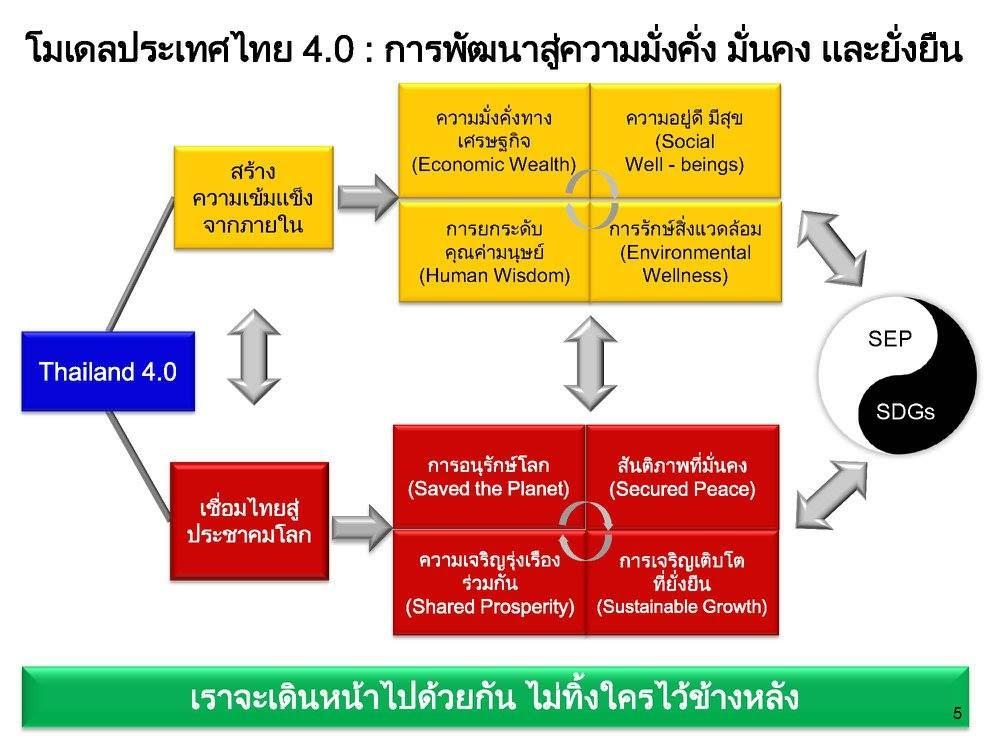 	นโยบายรัฐบาล พลเอก ประยุทธ์ จันทร์โอชา ที่แถลงต่อสภานิติบัญญัติแห่งชาติตามที่คณะรัฐมนตรี พลเอก ประยุทธ์ จันทร์โอชา ได้แถลงนโยบายต่อสภานิติบัญญัติแห่งชาติ
เมื่อวันพฤหัสบดีที่ 25 กรกฎาคม 2562 รวมนโยบายหลัก 12 ด้านด้านที่ 12 การป้องกันและปราบปรามการทุจริตและประพฤติมิชอบ และกระบวนการยุติธรรม	แก้ไขปัญหาการทุจริตและประพฤติมอชอบ โดยจัดให้มีมาตรการและระบบเทคโนโลยีนวัตกรรม
ที่ช่วยป้องกันและลดการทุจริตประพฤติมิชอบอย่างจริงจังและเข้มงวด รวมทั้งเป็นเครื่องมือในการติดตามการแก้ไขปัญหาการทุจริตและประพฤติมิชอบอย่างเป็นระบบ พร้อมทั้งเร่งสร้างจิตสำนึกของคนไทยให้ยึดมั่นในความซื่อสัตย์ สุจริต ถูกต้อง ชอบธรรม และสนับสนุนทุกภาคส่วนให้มามีส่วนร่วมในการป้องกันและเฝ้าระวังการทุจริตประพฤติมิชอบส่วนที่ 3 แผนปฏิบัติการป้องกันการทุจริตของโรงเรียนบ้านหนองแวงหนองจิกโนนตุ่นประจำปีงบประมาณ พ.ศ. 2566แผนงาน บูรณาการต่อต้านการทุจริตและประพฤติมิชอบโครงการ เสริมสร้างคุณธรรม จริยธรรม และธรรมาภิบาลในสถานศึกษากิจกรรม เสริมสร้างคุณธรรม จริยธรรมและความตระหนักรู้ในการป้องกันและปราบปรามการทุจริตกิจกรรม เสริมสร้างธรรมาภิบาลเพื่อเพิ่มประสิทธิภาพในการบริหารจัดการกิจกรรม การพัฒนานวัตกรรมการป้องกันการทุจริตเชิงรุกหน่วยงาน โรงเรียนบ้านหนองแวงหนองจิกโนนตุ่น1. เหตุผลความจำเป็นด้วย รัฐบาลได้จัดทำยุทธศาสตร์ชาติ 20 ปี ด้านที่ 3 ด้านการพัฒนาและเสริมสร้างศักยภาพทรัพยากรมนุษย์ ในการปลูกฝังระเบียบวินัย คุณธรรม จริยธรรม ค่านิยมที่พึงประสงค์ และด้านที่ 6 ด้านการปรับสมดุลและพัฒนาระบบการบริหารจัดการภาครัฐ ในการการต่อต้านการทุจริตและประพฤติมิชอบ สอดคล้องกับ แผนแม่บทภายใต้ยุทธศาสตร์ชาติ (พ.ศ. 2561 – 2560) ประเด็น การต่อต้านการทุจริตและประพฤติมิ แผนการปฏิรูปประเทศ
ด้านการป้องกันและปราบปรามการทุจริตและประพฤติมิชอบ นโยบายและแผนระดับชาติ ว่าด้วยความมั่นคงแห่งชาตินโยบายเสริมสร้างความมั่นคงของชาติจากภัยการทุจริต รวมถึงการส่งเสริมการสร้างวัฒนธรรมและค่านิยมสุจริตของหน่วยงานในสังกัดเพื่อนำไปสู่การเปลี่ยนแปลงพฤติกรรมค่านิยมที่ยึดประโยชน์สาธารณะมากกว่าประโยชน์ส่วนตน และต่อต้านการทุจริตและประพฤติมิชอบในทุกรูปแบบ โดยเฉพาะการส่งเสริมวัฒนธรรมสุจริตผ่านการจัดการศึกษา เพื่อปฏิรูป “พลเมืองไทยในอนาคต” ให้มีความเป็นพลเมืองเต็มขั้น สามารถทำหน้าที่เป็นพลเมืองที่ดี มีจิตสำนึกยึดมั่นในความซื่อสัตย์สุจริต มีความรับผิดชอบต่อส่วนรวมมีระเบียบวินัย และเคารพกฎหมายโรงเรียนบ้านหนองแวงหนองจิกโนนตุ่น ตระหนักในความสำคัญของการเตรียมการด้านการป้องกันและปราบปรามการทุจริต ได้ร่วมเป็นส่วนหนึ่งในการขับเคลื่อนยุทธศาสตร์ชาติ และแผนแม่บทภายใต้ยุทธศาสตร์ชาติ ประเด็น การต่อต้านการทุจริตและประพฤติมิชอบ เพื่อร่วมสร้างจิตสำนึกและค่านิยมให้ทุกภาคส่วนตื่นตัว ละอายต่อการทุจริตประพฤติมิชอบทุกรูปแบบ เพื่อวางรากฐานการปลูกจิตสำนึก ซึ่งเป็นกลไกในการป้องกันและปราบปรามการทุจริตของประเทศชาติ2. วัตถุประสงค์ 1.เพื่อปลูกฝังให้บุคลากรของสถานศึกษามีพฤติกรรมร่วมต้านการทุจริตในวงกว้าง ทั้งในระดับ สถานศึกษาและชุมชน 2.เพื่อยกระดับธรรมาภิบาลในการบริหารการจัดการของสถานศึกษา 3.เพื่อพัฒนานวัตกรรมป้องกันและยับยั้งการทุจริตเชิงรุกสถานศึกษาให้เข้มแข็งและ
มีประสิทธิภาพ3. เป้าหมาย	โรงเรียนบ้านหนองแวงหนองจิกโนนตุ่น รับการประเมินคุณธรรมและความโปร่งใสในการดำเนินงาน (Integrity and Transparency Assessment: ITA) มีการปรับปรุงหรือพัฒนาในเรื่องคุณธรรมและความโปร่งใสในการดำเนินงานยึดหลักธรรมาภิบาลในการบริหารงาน อีกทั้งมีการยกระดับความโปร่งใสในการดำเนินงานอย่างต่อเนื่อง		4. กลุ่มเป้าหมายโครงการ 	1. บุคลากรในโรงเรียนบ้านหนองแวงหนองจิกโนนตุ่น					จำนวน 	          คน	2. ผู้บริหารสถานศึกษา ครูและบุคลากรทางการศึกษาในสังกัด		จำนวน 	      คน5. ค่าเป้าหมายและตัวชี้วัด แผนแม่บทภายใต้ยุทธศาสตร์ชาติ ประเด็น การต่อต้านการทุจริตและประพฤติมิชอบ1. แผนย่อยการป้องกันการทุจริตและประพฤติมิชอบ6. กิจกรรม - ตัวชี้วัด – เป้าหมาย – งบประมาณ 7. ระยะเวลาดำเนินการ ตั้งแต่ 1 ตุลาคม 2565 ถึง 30 กันยายน 25668. สถานที่/พื้นที่ดำเนินการโรงเรียน..........................................9. ผลประโยชน์ที่คาดว่าจะได้รับ (Impact)	1. บุคลากรของโรงเรียน..........................................มีฐานความคิดในการแยกแยะระหว่างผลประโยชน์ส่วนตนกับผลประโยชน์ส่วนรวม	2. โรงเรียน..........................................มีกลไกและกระบวนการป้องกันการทุจริตที่เข้มแข็งและเท่าทันต่อสถานการณ์การทุจริต3. ดัชนีการรับรู้การทุจริต (Corruption Perceptions Index: CPI) ของประเทศไทยมีแนวโน้มที่ดีขึ้น 10. การติดตามประเมินผล 	1. การนิเทศ กำกับ ติดตาม และการรายงานผลการดำเนินกิจกรรมของโรงเรียน..........................................	2. การรายงานผลการดำเนินกิจกรรมของสถานศึกษา ด้วยวิธีการออนไลน์ ผ่านทางเว็บไซต์โรงเรียน 	3.การประเมินคุณธรรมและความโปร่งใสในการดำเนินงานของสถานศึกษาออนไลน์ (Integrity and Transparency Assessment Online: ITA Online)แผนปฏิบัติการป้องกันการทุจริต โรงเรียนบ้านหนองแวงหนองจิกโนนตุ่นประจำปีงบประมาณ พ.ศ. 2566วิสัยทัศน์ : โรงเรียนบ้านหนองแวงหนองจิกโนนตุ่น ใสสะอาด ปราศจากคอร์รัปชันพันธกิจ : 		1. สร้างวัฒนธรรมและค่านิยมการต่อต้านการทุจริตในองค์กร	2. เสริมสร้างระบบบริหารจัดการภายในองค์กรอย่างมีธรรมาภิบาล	3. พัฒนาระบบและกลไกในการป้องกัน การควบคุม และการตรวจสอบการทุจริตเป้าประสงค์ : 	เพื่อผลักดันให้ดัชนีภาพลักษณ์คอร์รัปชัน (CPI) ของประเทศไทยเพิ่มสูงขึ้นแผนงานบูรณาการต่อต้านการทุจริตและประพฤติมิชอบ (ด้านป้องกันการทุจริต)แนวทางที่ 1 ปลูกฝังวิธีคิด ปลุกจิตสำนึกให้มีวัฒนธรรมและพฤติกรรมซื่อสัตย์สุจริตตัวชี้วัด ประจำปีงบประมาณ พ.ศ. 2566 : 1.ร้อยละของนักเรียนในสังกัดสำนักงานคณะกรรมการการศึกษาขั้นพื้นฐานที่มีพฤติกรรมยึดมั่น
ความซื่อสัตย์สุจริต (ไม่น้อยกว่าร้อยละ 50)3.ร้อยละของหน่วยงานในสังกัดสำนักงานคณะกรรมการการศึกษาขั้นพื้นฐานที่ผ่านเกณฑ์การประเมินคุณธรรมและความโปร่งใสในการดำเนินงานของสถานศึกษา/สำนักงานเขตพื้นที่การศึกษาออนไลน์
(ITA Online) (ไม่น้อยกว่าร้อยละ 65)แผนปฏิบัติการป้องกันการทุจริต โรงเรียนบ้านหนองแวงหนองจิกโนนตุ่นประจำปีงบประมาณ พ.ศ. 2566แบบสรุปโครงการ/กิจกรรมแผนปฏิบัติการป้องกันการทุจริต สำนักงานเขตพื้นที่การศึกษาประถมศึกษาขอนแก่น เขต 1ประจำปีงบประมาณ พ.ศ. 2566				ผู้เสนอแผนปฏิบัติการ	ผู้เห็นชอบแผนปฏิบัติการ						ผู้อนุมัติแผนปฏิบัติการ (สพป.ขอนแก่น เขต 1)	(นายอารยันต์  แสงนิกุล)	ผู้อำนวยการสำนักงานเขตพื้นที่การศึกษาประถมศึกษาขอนแก่น เขต 1ปีงบประมาณ พ.ศ.ผลคะแนน ITAพัฒนาการผลต่างของคะแนน ITA256325642565ตัวชี้วัดที่ประเด็นตัวชี้วัดคะแนนระดับหมายเหตุระดับระดับคะแนนหมายเหตุAAExcellence95.00 – 100ผ่านAVery Good85.00 – 94.99ผ่านBGood75.00 – 84.99ไม่ผ่านCFair65.00 – 74.99ไม่ผ่านDPoor55.00 – 64.99ไม่ผ่านE Extremely Poor50.00 – 54.99ไม่ผ่านF Fail0 – 49.99ไม่ผ่านเป้าหมายตัวชี้วัดค่าเป้าหมายค่าเป้าหมายค่าเป้าหมายค่าเป้าหมายเป้าหมายตัวชี้วัดปี 2561 - 2565ปี 2566 – 2570ปี 2571 - 2575ปี 2576 - 2580ประเทศไทยปลอดการทุจริตและประพฤติ
มิชอบดัชนีการรับรู้
การทุจริตของประเทศไทย 
(อันดับ/คะแนน)อยู่ในอันดับ 1 ใน 54 และ/หรือได้คะแนนไม่ต่ำกว่า  50 คะแนนอยู่ในอันดับ 1 ใน 43 และ/หรือได้คะแนนไม่ต่ำกว่า   57 คะแนนอยู่ในอันดับ 1 ใน 32และ/หรือได้คะแนนไม่ต่ำกว่า  62 คะแนนอยู่ในอันดับ 1 ใน 20 และ/หรือได้คะแนนไม่ต่ำกว่า  73 คะแนนเป้าหมายตัวชี้วัดค่าเป้าหมายค่าเป้าหมายค่าเป้าหมายค่าเป้าหมายเป้าหมายตัวชี้วัดปี 2561 - 2565ปี 2566 – 2570ปี 2571 - 2575ปี 2576 - 25801. ประชาชนมีวัฒนธรรม
และพฤติกรรมซื่อสัตย์สุจริตร้อยละของเด็กและเยาวชนไทย
มีพฤติกรรมที่ยึดมั่นความซื่อสัตย์สุจริตร้อยละ 50ร้อยละ 60ร้อยละ 70ร้อยละ 801. ประชาชนมีวัฒนธรรม
และพฤติกรรมซื่อสัตย์สุจริตร้อยละของประชาชน
ที่มีวัฒนธรรมค่านิยมสุจริต มีทัศนคติและพฤติกรรมในการต่อต้านการทุจริตและประพฤติมิชอบร้อยละ 50ร้อยละ 60ร้อยละ 70ร้อยละ 801. ประชาชนมีวัฒนธรรม
และพฤติกรรมซื่อสัตย์สุจริตร้อยละของหน่วยงานที่ผ่านเกณฑ์การประเมิน ITA ร้อยละ 80 (85 คะแนนขึ้นไป)ร้อยละ 100(85 คะแนนขึ้นไป)ร้อยละ 90(90 คะแนนขึ้นไป)ร้อยละ 100(90 คะแนนขึ้นไป)เป้าหมายตัวชี้วัดค่าเป้าหมายค่าเป้าหมายค่าเป้าหมายค่าเป้าหมายเป้าหมายตัวชี้วัดปี 2561 - 2565ปี 2566 – 2570ปี 2571 - 2575ปี 2576 - 25802. คดีทุจริตและประพฤติ
มิชอบลดลงจำนวนคดีทุจริตในภาพรวมลดลงร้อยละ 10ลดลงร้อยละ 50ลดลงร้อยละ 70ลดลงร้อยละ 802. คดีทุจริตและประพฤติ
มิชอบลดลงจำนวนคดีทุจริตรายหน่วยงาน  - จำนวนข้อร้องเรียนเจ้าหน้าที่ภาครัฐที่ถูกชี้มูลเรื่องวินัย (ทุจริต) ลดลงร้อยละ 10ลดลงร้อยละ 50ลดลงร้อยละ 70ลดลงร้อยละ 802. คดีทุจริตและประพฤติ
มิชอบลดลง  - จำนวนข้อร้องเรียนเจ้าหน้าที่ภาครัฐที่ถูกชี้มูลว่ากระทำการทุจริตลดลงร้อยละ 10ลดลงร้อยละ 50ลดลงร้อยละ 70ลดลงร้อยละ 802. คดีทุจริตและประพฤติ
มิชอบลดลงจำนวนคดีทุจริตที่เกี่ยวข้องกับผู้ดำรงตำแหน่งทางการเมืองลดลงร้อยละ 25ลดลงร้อยละ 50ลดลงร้อยละ 80ลดลงร้อยละ 90เป้าหมายตัวชี้วัดค่าเป้าหมายค่าเป้าหมายค่าเป้าหมายค่าเป้าหมายเป้าหมายตัวชี้วัดปี 2561 - 2565ปี 2566 – 2570ปี 2571 - 2575ปี 2576 - 2580การดำเนินคดีทุจริตมีความรวดเร็ว
เป็นธรรม โปร่งใส ไม่เลือกปฏิบัติกระบวนการดำเนินคดี ทุจริต
ที่จำเป็นต้องขอขยายระยะเวลาเกินกว่ากรอบเวลาปกติ
ที่กฎหมายกำหนดไม่เกินร้อยละ 25ไม่เกินร้อยละ 20ไม่เกินร้อยละ 15ไม่เกินร้อยละ 10การดำเนินคดีทุจริตมีความรวดเร็ว
เป็นธรรม โปร่งใส ไม่เลือกปฏิบัติจำนวนคดีอาญา
ที่หน่วยงานไต่สวน
คดีทุจริตถูกฟ้องกลับไม่เกินร้อยละ 4 
ของจำนวนคดีที่ส่งฟ้องไม่เกินร้อยละ 3
ของจำนวนคดีที่ส่งฟ้องไม่เกินร้อยละ 2 
ของจำนวนคดีที่ส่งฟ้องไม่เกินร้อยละ 1
ของจำนวนคดีที่ส่งฟ้องเป้าหมายตัวชี้วัดปี 25661. ประชาชนมีวัฒนธรรมและพฤติกรรมซื่อสัตย์สุจริต1. ร้อยละของนักเรียนในสังกัดสำนักงานคณะกรรมการการศึกษาขั้นพื้นฐานมีพฤติกรรมที่ยึดมั่นความซื่อสัตย์สุจริตร้อยละ 501. ประชาชนมีวัฒนธรรมและพฤติกรรมซื่อสัตย์สุจริต2. ร้อยละของหน่วยงานที่ผ่านเกณฑ์การประเมิน ITA ร้อยละ 65(85 คะแนนขึ้นไป)กิจกรรมตัวชี้วัดเป้าหมายเป้าหมายงบประมาณระยะเวลาดำเนินการระยะเวลาดำเนินการระยะเวลาดำเนินการระยะเวลาดำเนินการระยะเวลาดำเนินการระยะเวลาดำเนินการระยะเวลาดำเนินการระยะเวลาดำเนินการระยะเวลาดำเนินการกิจกรรมตัวชี้วัดเป้าหมายเป้าหมายงบประมาณไตรมาส 2ไตรมาส 2ไตรมาส 2ไตรมาส 3ไตรมาส 3ไตรมาส 3ไตรมาส 4ไตรมาส 4ไตรมาส 4กิจกรรมตัวชี้วัดหน่วยนับจำนวนงบประมาณม.ค.66ก.พ.66มี.ค.66เม.ย.66พ.ค.66มิ.ย.66ก.ค.66ส.ค.66ก.ย.661.กิจกรรมส่งเสริมและสร้างภาพลักษณ์ที่ดีของสำนักงานเขตพื้นที่การศึกษาในการต่อต้านการทุจริต ดังนี้ 1.1 กิจกรรมประชุม/เสวนา ทบทวน ถอดบทเรียนการประเมินคุณธรรมและความโปร่งใสในการดำเนินงานฯ ปี 2565 ของสำนักงานเขตพื้นที่การศึกษาประถมศึกษาขอนแก่นเขต 1   1.2 กิจกรรมประชุม/เสวนาการวิเคราะห์ความเสี่ยงและผลประโยชน์ทับซ้อน  1.2 การประกาศเจตนารมณ์งดรับของขวัญ (No Gift Policy)และการสร้างวัฒนธรรม (No Gift Policy)  1.3 กิจกรรมเข้าแถวเคารพธงชาติแสดงเจตนารมณ์ในการป้องกันการทุจริต  1.4 กิจกรรมประกาศประมวลจริยธรรมสำหรับเจ้าหน้าที่ของรัฐบุคลากรมีความตระหนักรู้ในการป้องกันและปราบปรามการทุจริต มีค่านิยมร่วมต้านทุจริตและมีจิตสำนึกสาธารณะร้อยละร้อยละร้อยละร้อยละร้อยละ90100100100100---2.สนับสนุนการปลูกจิตสำนึกจริยธรรมและคุณธรรมของสำนักงานเขตพื้นที่การศึกษา 2.1 กิจกรรมส่งเสริมจริยธรรมและรักษาวินัยให้กับบุคลากรในหน่วยงาน2.2 กิจกรรมอบรมด้านกฎหมายและประมวลจริยธรรมสำหรับเจ้าหน้าที่ของรัฐจำนวนบุคลากรได้รับการปลูกฝังคุณธรรมและจริยธรรมที่ดีร้อยละร้อยละ100100--3.สถานศึกษาใสสะอาดผลการประเมิน ITA ไม่น้อยกว่าร้อยละ 95.00ผลคะแนน95.00รวมรวมรวมรวมเป้าประสงค์กลยุทธ์โครงการ/กิจกรรมตัวชี้วัดงบประมาณ(บาท)1. บุคลากรทุกระดับมีจิตสำนึกและพฤติกรรมที่สามารถแยกแยะระหว่างผลประโยชน์ส่วนตัวและผลประโยชน์ส่วนรวม ประพฤติตนเป็นพลเมืองดี มีคุณธรรม จริยธรรม สู่การเป็นบุคคลต้นแบบ1) การประกาศเจตนารมณ์งดรับของขวัญ (No Gift Policy)และการสร้างวัฒนธรรม (No Gift Policy)2) ประกาศประมวลจริยธรรมสำหรับเจ้าหน้าที่ของรัฐ1) การประกาศเจตนารมณ์/กำหนดนโยบาย- เจตนารมณ์งดรับของขวัญ (No Gift Policy)และการสร้างวัฒนธรรม (No Gift Policy)- ประกาศประมวลจริยธรรมสำหรับเจ้าหน้าที่ของรัฐ- การออก/ติดตามแนวทางการปฏิบัติเกี่ยวกับการให้และรับของขวัญ เพื่อให้บุคลากร ถือปฏิบัติให้เป็นไปตามนโยบายของรัฐบาล และนโยบายกระทรวง ในการส่งเสริมการต่อต้านการทุจริตร้อยละของความ สำเร็จในการปฏิบัติงานตามแนวทางปฏิบัติ1. บุคลากรทุกระดับมีจิตสำนึกและพฤติกรรมที่สามารถแยกแยะระหว่างผลประโยชน์ส่วนตัวและผลประโยชน์ส่วนรวม ประพฤติตนเป็นพลเมืองดี มีคุณธรรม จริยธรรม สู่การเป็นบุคคลต้นแบบ2) สร้างจิตสำนึกที่ตัวบุคคลให้ตระหนักรู้ถึงปัญหาและผลกระทบของการทุจริต ให้ดำรงตนอย่างมีศักดิ์ศรีและมีเกียรติภูมิ1) ปลูกฝังและสร้างจิตสำนึกและค่านิยมการต่อต้านและไม่ทนต่อการทุจริต- เสวนา เพื่อทบทวน ถอดบทเรียนการประเมินคุณธรรมและความโปร่งใสในการดำเนินงานฯ ปี 2565 ของสำนักงานเขตพื้นที่การศึกษาประถมศึกษาขอนแก่นเขต 1 2) กิจกรรมประชุม/เสวนาการวิเคราะห์ความเสี่ยงและผลประโยชน์ทับซ้อนร้อยละของจำนวนบุคลากรผู้เข้าร่วมกิจกรรมมีความตระหนักรู้ และได้รับการปลูกฝังให้มีทัศนคติและค่านิยมที่ไม่ยอมรับการทุจริตร้อยละของจำนวนบุคลากรผู้เข้าร่วมกิจกรรมมีความตระหนักรู้ และได้รับการปลูกฝังให้มีทัศนคติและค่านิยมที่ไม่ยอมรับการทุจริต1. บุคลากรทุกระดับมีจิตสำนึกและพฤติกรรมที่สามารถแยกแยะระหว่างผลประโยชน์ส่วนตัวและผลประโยชน์ส่วนรวม ประพฤติตนเป็นพลเมืองดี มีคุณธรรม จริยธรรม สู่การเป็นบุคคลต้นแบบ4) ส่งเสริมการสร้างคุณธรรมและจริยธรรมในการปฏิบัติงานเพื่อต่อต้านการทุจริต1) กิจกรรมอบรมด้านกฎหมายและประมวลจริยธรรมสำหรับเจ้าหน้าที่ของรัฐร้อยละของจำนวนบุคลากรที่ได้รับการพัฒนาความรู้เกี่ยวกับคุณธรรมและจริยธรรมและสามารถนำความรู้
ที่ได้รับไปประยุกต์ใช้ในการปฏิบัติหน้าที่-1. บุคลากรทุกระดับมีจิตสำนึกและพฤติกรรมที่สามารถแยกแยะระหว่างผลประโยชน์ส่วนตัวและผลประโยชน์ส่วนรวม ประพฤติตนเป็นพลเมืองดี มีคุณธรรม จริยธรรม สู่การเป็นบุคคลต้นแบบ2) กิจกรรมส่งเสริมจริยธรรมและรักษาวินัยให้กับบุคลากรในหน่วยงานร้อยละของจำนวนบุคลากรที่ได้รับการพัฒนาความรู้เกี่ยวกับคุณธรรมและจริยธรรมและสามารถนำความรู้
ที่ได้รับไปประยุกต์ใช้ในการปฏิบัติหน้าที่-3.สำนักงานเขตพื้นที่การศึกษาใสสะอาดผลการประเมิน ITA ไม่น้อยกว่าร้อยละ 99.001) ศึกษาเกณฑ์มาตรฐานการประเมินด้านคุณธรรมและความโปร่งใสในการดำเนินงาน- การเข้ารับการประเมินคุณธรรมและความโปร่งใสการดำเนินงานของสำนักงานเขตพื้นที่การศึกษา (ITA)- การประชุมเตรียมความพร้อมการเปิดเผยข้อมูล (Open Data)ประจำปี 2566- การประชุมชี้แจงให้ปฏิบัติตามแนวทางการประเมินคุณธรรมและความโปร่งใสฯ1) ค่าคะแนนเฉลี่ยการประเมินคุณธรรมและความโปร่งใสของสำนักงานเขตพื้นที่การศึกษา (ITA) 3.สำนักงานเขตพื้นที่การศึกษาใสสะอาด2) ขับเคลื่อนนโยบายและยุทธศาสตร์ด้านการป้องกันและปราบปรามการทุจริต และประพฤติมิชอบ
สู่การปฏิบัติ2) การจัดทำแผนปฏิบัติการป้องกันและปราบปรามการทุจริตของสำนักงานเขตพื้นที่การศึกษา ประจำปี 2566หน่วยงานมีแผนปฏิบัติการป้องกันการทุจริต ประจำปี 2566-กิจกรรมตัวชี้วัดเป้าหมายงบประมาณระยะเวลาดำเนินการระยะเวลาดำเนินการระยะเวลาดำเนินการระยะเวลาดำเนินการระยะเวลาดำเนินการระยะเวลาดำเนินการระยะเวลาดำเนินการระยะเวลาดำเนินการระยะเวลาดำเนินการผู้รับผิดชอบกิจกรรมตัวชี้วัดเป้าหมายงบประมาณไตรมาส 2ไตรมาส 2ไตรมาส 2ไตรมาส 3ไตรมาส 3ไตรมาส 3ไตรมาส 4ไตรมาส 4ไตรมาส 4ผู้รับผิดชอบกิจกรรมตัวชี้วัดเป้าหมายงบประมาณม.ค.66ก.พ.66มี.ค.66เม.ย.66พ.ค.66มิ.ย.66ก.ค.66ส.ค.66ก.ย.66ผู้รับผิดชอบ1.กิจกรรมส่งเสริมและสร้างภาพลักษณ์ที่ดีของสำนักงานเขตพื้นที่การศึกษาในการต่อต้านการทุจริต ดังนี้ 1.1 กิจกรรมประชุม/เสวนา ทบทวน ถอดบทเรียนการประเมินคุณธรรมและความโปร่งใสในการดำเนินงานฯ ปี 2565 ของสำนักงานเขตพื้นที่การศึกษาประถมศึกษาขอนแก่นเขต 1   1.2 กิจกรรมประชุม/เสวนาการวิเคราะห์ความเสี่ยงและผลประโยชน์ทับซ้อน  1.2 การประกาศเจตนารมณ์งดรับของขวัญ (No Gift Policy)และการสร้างวัฒนธรรม (No Gift Policy)  1.3 กิจกรรมเข้าแถวเคารพธงชาติแสดงเจตนารมณ์ในการป้องกันการทุจริต  1.4 กิจกรรมประกาศประมวลจริยธรรมสำหรับเจ้าหน้าที่ของรัฐร้อยละ100 ของบุคลากรมีความตระหนักรู้ในการป้องกันและปราบปรามการทุจริตมีค่านิยมร่วมต้านทุจริตและมีจิตสำนึกสาธารณะบุคลากรมีความตระหนักรู้ในการป้องกันและปราบปรามการทุจริตมีค่านิยมร่วมต้านทุจริตและมีจิตสำนึกสาธารณะ2.สนับสนุนการปลูกจิตสำนึกจริยธรรมและคุณธรรมของสำนักงานเขตพื้นที่การศึกษา2.1 กิจกรรมส่งเสริมจริยธรรมและรักษาวินัยให้กับบุคลากรในหน่วยงาน2.2 กิจกรรมอบรมด้านกฎหมายและประมวลจริยธรรมสำหรับเจ้าหน้าที่ของรัฐร้อยละ 100 บุคลากรได้รับการปลูกฝังคุณธรรมและจริยธรรมที่ดีจำนวนบุคลากรได้รับการปลูกฝังคุณธรรมและจริยธรรมที่ดี-3.สถานศึกษาใสสะอาดผลการประเมิน ITA ไม่น้อยกว่าร้อยละ 95.00ผลการประเมิน ITA ไม่น้อยกว่าร้อยละ 95.00แผนงานบูรณาการต่อต้านการทุจริตและประพฤติมิชอบ (ด้านป้องกันการทุจริต)โครงการ/กิจกรรมงบประมาณผู้รับผิดชอบแนวทางที่ 1 ปลูกฝังวิธีคิด ปลุกจิตสำนึกให้มีวัฒนธรรมและพฤติกรรมซื่อสัตย์สุจริตกิจกรรมประกาศเจตนารมณ์งดรับของขวัญ (No Gift Policy)และการสร้างวัฒนธรรม (No Gift Policy) และประกาศประมวลจริยธรรมสำหรับเจ้าหน้าที่ของรัฐ-โครงการปลูกฝังและสร้างจิตสำนึกและค่านิยมการต่อต้านและไม่ทนต่อการทุจริต- กิจกรรมเสวนา "ทบทวน ถอดบทเรียนการประเมินคุณธรรมและความโปร่งใสในการดำเนินงานฯ ปี 2565 ของสำนักงานเขตพื้นที่การศึกษาประถมศึกษาขอนแก่นเขต 1 "โครงการปรับฐานความคิดบุคลากรให้สามารถแยกระหว่างผลประโยชน์ส่วนตัวและผลประโยชน์ส่วนรวม- กิจกรรมเสวนา"การวิเคราะห์ความเสี่ยงและผลประโยชน์ทับซ้อน"กิจกรรมคุณธรรมและจริยธรรมในการปฏิบัติงานเพื่อต่อต้านการทุจริต- กิจกรรมส่งเสริมจริยธรรมและรักษาวินัยให้กับบุคลากรในหน่วยงาน-- กิจกรรมอบรมด้านกฎหมายและประมวลจริยธรรมสำหรับเจ้าหน้าที่ของรัฐ-แผนงานบูรณาการต่อต้านการทุจริตและประพฤติมิชอบ (ด้านป้องกันการทุจริต)โครงการ/กิจกรรมงบประมาณผู้รับผิดชอบโครงการยกระดับการทำงานให้สอดคล้องกับการประเมินคุณธรรมและความโปร่งใสในการดำเนินงานของหน่วยงานภาครัฐ (ITA)-- กิจกรรมประชุมชี้แจงให้ปฏิบัติตามแนวทางการประเมินคุณธรรมและความโปร่งใสฯ การจัดทำมาตรการเผยแพร่ข้อมูลต่อสาธารณะ การจัดทำมาตรการให้ผู้มีส่วนได้ส่วนเสียมีส่วนร่วม การจัดทำมาตรการส่งเสริมความโปร่งใสในการจัดซื้อจัดจ้าง การจัดทำมาตรการจัดการเรื่องร้องเรียนการทุจริต การจัดทำมาตรการป้องกันการรับสินบน การจัดทำมาตรการป้องกันการขัดกันระหว่างผลประโยชน์ส่วนตนกับผลประโยชน์ส่วนรวม การจัดทำมาตรการตรวจสอบการใช้ดุลพินิจ การจัดทำมาตรการเผยแพร่ข้อมูลต่อสาธารณะสำนักงานเขตพื้นที่การศึกษาใสสะอาด1) ศึกษาเกณฑ์มาตรฐานการประเมินด้านคุณธรรมและความโปร่งใสในการดำเนินงาน- การเข้ารับการประเมินคุณธรรมและความโปร่งใสการดำเนินงานของสำนักงานเขตพื้นที่การศึกษา (ITA)- การประชุมเตรียมความพร้อมการเปิดเผยข้อมูล (Open Data) ประจำปี 2566- การประชุมชี้แจงให้ปฏิบัติตามแนวทางการประเมินคุณธรรมและความโปร่งใสรวมทั้งสิ้นรวมทั้งสิ้น